CHAPTER 21WEIGHT, DIMENSION AND PROTECTION OF WAYSSUBCHAPTER 1WEIGHT§2351.  Definitions(REPEALED)SECTION HISTORYPL 1993, c. 683, §A2 (NEW). PL 1993, c. 683, §B5 (AFF). PL 1999, c. 164, §1 (AMD). PL 2003, c. 166, §10 (RP). §2352.  Maximum operational weightExcept as allowed by specific exception in section 2382, a vehicle may not be operated on a public way if the weight exceeds:  [PL 1999, c. 580, §3 (AMD); PL 1999, c. 580, §14 (AFF).]1.  Maximum.  A gross vehicle weight of 100,000 pounds;[PL 1999, c. 580, §4 (AMD); PL 1999, c. 580, §14 (AFF).]2.  Registered weight.  Registered weight with a tolerance of 500 pounds or 2 1/2% over the registered weight, whichever is greater;[PL 1993, c. 683, Pt. A, §2 (NEW); PL 1993, c. 683, Pt. B, §5 (AFF).]3.  Configuration weight.  The weight limits on axle configurations; or[PL 1993, c. 683, Pt. A, §2 (NEW); PL 1993, c. 683, Pt. B, §5 (AFF).]4.  Axle.  The axle weight limit as provided in this subchapter.[PL 1993, c. 683, Pt. A, §2 (NEW); PL 1993, c. 683, Pt. B, §5 (AFF).]SECTION HISTORYPL 1993, c. 683, §A2 (NEW). PL 1993, c. 683, §B5 (AFF). PL 1999, c. 580, §§3,4 (AMD). PL 1999, c. 580, §14 (AFF). §2353.  Weight limits1.  Weight limits.  Except as provided in section 2355, the following gross vehicle weight limits apply to vehicles operating on a public way:A.  For a 2-axle vehicle, 34,000 pounds;  [PL 1993, c. 683, Pt. A, §2 (NEW); PL 1993, c. 683, Pt. B, §5 (AFF).]B.  For a 3-axle vehicle or combination of vehicles, 54,000 pounds;  [PL 1993, c. 683, Pt. A, §2 (NEW); PL 1993, c. 683, Pt. B, §5 (AFF).]C.  For a 4-axle vehicle or combination of vehicles and, except as provided by section 2364, for single unit vehicles of 5 or more axles, 69,000 pounds;  [RR 1999, c. 2, §30 (COR).]D.  Except as provided in paragraph E, section 2354, section 2357, subsection 4 and section 2365 for combination vehicles with 5 or more axles, 80,000 pounds; and  [RR 1999, c. 2, §32 (COR); RR 1999, c. 2, §33 (AFF).]E.  For a combination of 3-axle truck tractor and tri-axle semitrailer, 100,000 pounds.  [PL 1999, c. 580, §6 (NEW).][RR 1999, c. 2, §30-32 (COR); RR 1999, c. 2, §33 (AFF).]2.  Weight reductions.  The maximum gross vehicle weight permitted for combination vehicles having:A.  Four axles is reduced by 1,000 pounds for each foot the distance is less than 18 feet between the centers of the extreme axles, excluding the steering axle, measured to the nearest foot; or  [PL 1993, c. 683, Pt. A, §2 (NEW); PL 1993, c. 683, Pt. B, §5 (AFF).]B.  Five or more axles is reduced by 2,000 pounds for each foot the distance is less than 24 feet between the centers of the extreme axles, excluding the steering axle, measured to the nearest foot.  [PL 1993, c. 683, Pt. A, §2 (NEW); PL 1993, c. 683, Pt. B, §5 (AFF).][PL 1993, c. 683, Pt. A, §2 (NEW); PL 1993, c. 683, Pt. B, §5 (AFF).]3.  Exception.  Subsection 2 does not apply to vehicles operated on the Interstate Highway System.[PL 1993, c. 683, Pt. A, §2 (NEW); PL 1993, c. 683, Pt. B, §5 (AFF).]4.  Axle weight limits.  The following axle weight limits apply.A.  Except as provided in section 2355, a vehicle may not be operated with a gross weight exceeding:(1)  On a single-axle unit, 22,400 pounds;(2)  On a tandem-axle unit, 38,000 pounds; or(3)  On a tri-axle unit, 48,000 pounds.  [PL 1993, c. 683, Pt. A, §2 (NEW); PL 1993, c. 683, Pt. B, §5 (AFF).]B.  A single axle of a tandem-axle unit may not support more than 60% of the total weight supported by that tandem-axle unit, unless neither axle exceeds the weight legally allowed on a single-axle unit of that vehicle.  [PL 1993, c. 683, Pt. A, §2 (NEW); PL 1993, c. 683, Pt. B, §5 (AFF).]C.  A single axle of a tri-axle unit may not support more than 40% of the total weight supported by that tri-axle unit.  [PL 1993, c. 683, Pt. A, §2 (NEW); PL 1993, c. 683, Pt. B, §5 (AFF).]D.  The maximum gross weight of a vehicle or axle may not be increased by the addition of an axle unless it supports at least 50% of the added weight permitted by its addition.  [PL 1993, c. 683, Pt. A, §2 (NEW); PL 1993, c. 683, Pt. B, §5 (AFF).]E.    [PL 2003, c. 166, §11 (RP).][PL 2003, c. 166, §11 (AMD).]5.  Maximum tire weight.  A vehicle may not be operated when the load on the road surface is greater than 600 pounds per inch of tire width, manufacturer's rating, except for:A.  Farm trucks transporting potatoes directly from the fields to the place of storage or to a processing facility during the potato harvesting season; or  [PL 2005, c. 433, §21 (NEW); PL 2005, c. 433, §28 (AFF).]B.  A vehicle operating under an overweight permit issued pursuant to section 2381.  [PL 2005, c. 433, §21 (NEW); PL 2005, c. 433, §28 (AFF).]A tractor, the propulsive power of which is exerted not through wheels resting on the ground but by means of a flexible band or chain known as a movable track, is not subject to this subsection if the portions of track in contact with the surface of the way present plane surfaces.[PL 2005, c. 433, §21 (AMD); PL 2005, c. 433, §28 (AFF).]6.  Exemption.  A vehicle modified for the purpose of plowing snow is exempt from the weight limits imposed by this chapter when engaged in or enroute to or returning from plowing snow or in ice control.  A vehicle modified for the purpose of plowing snow is exempt from the maximum tire weight provisions of subsection 5 at all times.  Any fire-fighting vehicle with its proper equipment that meets the National Fire Protection Association standards is exempt from the gross and axle weight limits imposed by this chapter.  Any vehicle engaged in emergency maintenance of a public way is exempt from the weight limits imposed by this chapter.[PL 1997, c. 437, §44 (AMD).]7.  Exemption; farm vehicles transporting potatoes.  A farm vehicle transporting potatoes from the field to a storage or processing facility during the potato harvesting season is exempt from the axle weight limits and axle weight tolerance restrictions imposed by this chapter, except for the weight limits imposed under section 2355.  To be eligible for this exemption, the farm vehicle must be in compliance with the gross weight limits established in this chapter and must have at least 8,000 pounds on the steering axle.  This exemption does not apply on the Interstate Highway System, including that portion designated as the Maine Turnpike.[PL 1999, c. 472, §3 (NEW).]8.  Vehicles within maximum gross vehicle weight limits.  Notwithstanding any provision of this subchapter to the contrary, if a vehicle that exceeds axle weight limits and axle weight tolerance restrictions imposed by this subchapter by less than 5,000 pounds is within the applicable maximum gross vehicle weight limit including tolerances, the fine imposed under this subchapter is reduced by 50%.This subsection does not apply to vehicles traveling on the Interstate Highway System except that portion of Interstate 95 designated as the Maine Turnpike.[PL 2009, c. 442, §1 (NEW).]SECTION HISTORYPL 1993, c. 683, §A2 (NEW). PL 1993, c. 683, §B5 (AFF). PL 1997, c. 437, §44 (AMD). RR 1999, c. 2, §§30-32 (COR). RR 1999, c. 2, §33 (AFF). PL 1999, c. 472, §3 (AMD). PL 1999, c. 580, §§5,6 (AMD). PL 1999, c. 580, §14 (AFF). PL 2003, c. 166, §11 (AMD). PL 2005, c. 433, §21 (AMD). PL 2005, c. 433, §28 (AFF). PL 2009, c. 442, §1 (AMD). §2353-A.  Pilot project to simplify truck weight laws(REPEALED)SECTION HISTORYPL 2001, c. 687, §17 (NEW). MRSA T. 29-A §2353-A, sub-§6 (RP). §2354.  Six-axle limitsNotwithstanding any provision of this subchapter other than section 2354‑D, a combination vehicle consisting of a 3-axle truck tractor with a tri-axle semitrailer may be operated with a maximum gross vehicle weight of:  [PL 2013, c. 565, §1 (AMD).]1.  90,000 pounds. [PL 1999, c. 580, §7 (RP); PL 1999, c. 580, §14 (AFF).]2.  100,000 pounds.  One hundred thousand pounds, as long as the vehicle meets these requirements:A.  The distance between the extreme axles, excluding the steering axle, is not less than 36 feet as measured to the nearest foot.  The maximum gross vehicle weight permitted is reduced by 2,000 pounds for each foot the distance is less than 36 feet between the extreme axles, excluding the steering axle, measured to the nearest foot;  [PL 2001, c. 267, §1 (AMD); PL 2001, c. 267, §16 (AFF).]B.  The minimum distance between the steering axle and the first axle of the tandem-axle group is at least 10 feet as measured to the nearest foot; and  [PL 2001, c. 267, §1 (AMD); PL 2001, c. 267, §16 (AFF).]C.  The maximum weight on the:(1)  Tandem axle does not exceed 41,000 pounds; and(2)  Tri-axle does not exceed 50,000 pounds.  [PL 1999, c. 580, §7 (AMD); PL 1999, c. 580, §14 (AFF).]D.    [PL 1999, c. 580, §7 (RP); PL 1999, c. 580, §14 (AFF).]E.    [PL 1999, c. 580, §7 (RP); PL 1999, c. 580, §14 (AFF).]Nothing contained in this subsection applies to vehicles using the Interstate Highway System as defined in the Federal Aid Highway Act of 1956.Except as provided in section 2360, subsections 4 and 5, for vehicles operating under this subsection, gross vehicle weight violations are fined in accordance with the following schedule:For all vehicles manufactured, modified or retrofitted with liftable or variable load suspension axles after October 30, 1991, liftable or variable load suspension axles are permitted only under the following conditions:  only one liftable or variable load axle may be present on the truck tractor and only one liftable or variable load axle may be present on the semitrailer; liftable or variable load axles must be located on the vehicle so that they are legally part of the tandem axle group or tri-axle group as appropriate; and the axle weight rating of liftable or variable load axles must conform to the expected loading of the suspension and must be 20,000 pounds or more.[PL 2001, c. 267, §1 (AMD); PL 2001, c. 267, §16 (AFF).]SECTION HISTORYPL 1993, c. 683, §A2 (NEW). PL 1993, c. 683, §B5 (AFF). PL 1999, c. 580, §7 (AMD). PL 1999, c. 580, §14 (AFF). PL 2001, c. 261, §1 (AMD). PL 2001, c. 261, §16 (AFF). PL 2001, c. 267, §1 (AMD). PL 2001, c. 267, §16 (AFF). PL 2013, c. 565, §1 (AMD). §2354-A.  Pilot project to allow commercial vehicles at Canadian weight limits access to Woodland Commercial Park in Baileyville(REPEALED)SECTION HISTORYPL 2003, c. 362, §1 (NEW). MRSA T. 29-A §2354-A, sub-§4 (RP). §2354-B.  Pilot project to allow commercial vehicles at Canadian weight limits to travel from the Canadian border at Calais to Baileyville and from the Canadian border at Van Buren to a rail yard in Van Buren(REPEALED)SECTION HISTORYPL 2005, c. 421, §1 (NEW). PL 2005, c. 421, §2 (AFF). PL 2005, c. 664, §L1 (AMD). PL 2009, c. 326, §1 (AMD). MRSA T. 29-A §2354-B, sub-§5 (RP). §2354-C.  Allow certain commercial vehicles at Canadian weight limits to travel from the United States-Canada border to certain points in the State1.  Canadian gross vehicle weight limits.  Notwithstanding section 2354, except as provided in subsection 5, the Commissioner of Transportation, in consultation with the Department of Public Safety and the Department of the Secretary of State, is authorized to allow certain commercial vehicles at Canadian gross vehicle weight limits to travel from the United States-Canada border at Calais to Baileyville, from the United States-Canada border at Madawaska to a paper mill at Madawaska and from the United States-Canada border at Van Buren to a rail yard in Van Buren.  Vehicles are allowed to travel from the United States-Canada border under the following conditions.A.  The only allowable routes of travel are from the United States-Canada border in Calais north on U.S. Route 1 to Access Road in Baileyville, east on Access Road to Woodland Pulp LLC mill or its successor on Main Street and north on Main Street to the former oriented strand board facility in Baileyville; from the United States-Canada border in Madawaska then directly north or south into the Twin Rivers facility or its successor in Madawaska or up Bridge Street to Mill Street in Madawaska in order to reverse direction; and from the United States-Canada border in Van Buren on Acadian Way, west to Main Street, also designated as Route 1, then north on Main Street approximately 2 miles from the border.  [PL 2015, c. 119, §1 (AMD).]B.  Allowable truck configuration is limited to:(1)  A 3-axle truck tractor with a 3-axle semitrailer at a gross vehicle weight of 108,900 pounds.  The individual weight distribution maximum limits are as follows:  for the steering axle, 12,375 pounds; for the drive axles, 40,500 pounds; and for the semitrailer axles, 58,500 pounds, but in no case may the total of these values exceed 108,900 pounds; and(2)  A 3-axle truck tractor with a semitrailer-semitrailer combination, configured as a B-train double with 8 axles total, at a gross vehicle weight of 137,700 pounds.  The weight of the 2nd semitrailer may not exceed the weight of the first semitrailer.  [PL 2015, c. 119, §2 (AMD).]C.  Maine axle weight limits, axle group limits, commodity allowances, maximum dimensions and all other commercial vehicle limits and requirements apply, except that the B-train double overall length limit must be not greater than 82.02 feet, or 25 meters.  [PL 2015, c. 119, §2 (AMD).]D.  The manufacturer's ratings for gross vehicle weight, axle capacity, brake systems and other components for which a manufacturer's rating is available may not be exceeded.  [PL 2009, c. 326, §2 (NEW).]E.  Each truck combination allowed under this section must display a credential obtained for a fee from the Secretary of State.  The fee must be established by the Commissioner of Transportation in an amount to cover related administrative costs, compliance monitoring and the additional cost of highway damage resulting from the allowance under this section calculated using accepted engineering practices.  [PL 2009, c. 326, §2 (NEW).]F.  The Commissioner of Transportation may revoke the privileges of operation under this section of trucks and trucking companies for cause, including repeatedly exceeding size and weight limits or operating outside the designated route of travel.  Revocation by the Commissioner of Transportation is considered a final agency action.  [PL 2009, c. 326, §2 (NEW).][PL 2019, c. 624, §1 (AMD).]2.  Definition.  As used in this section, unless the context otherwise indicates, "B-train double" means a truck tractor-semitrailer-semitrailer combination vehicle in which the 2 trailing units are connected with a B-train assembly.  The B-train assembly is a rigid frame extension attached to the rear frame of a first semitrailer that allows for a 5th wheel connection point for a 2nd semitrailer.  This combination has one less articulation point than the conventional A-dolly-connected truck tractor-semitrailer-trailer combination.[PL 2009, c. 326, §2 (NEW).]3.  Overlimit movement permits.  As provided in section 2382, the Secretary of State, acting under guidelines and advice of the Commissioner of Transportation, may grant permits to commercial vehicles at Canadian gross vehicle weight limits operating under the requirements of this section.  The Secretary of State shall adopt rules to implement this section in consultation with the Department of Transportation and the Department of Public Safety.  Rules adopted pursuant to this subsection are routine technical rules as defined in Title 5, chapter 375, subchapter 2‑A.[RR 2015, c. 1, §34 (COR).]4.  Monitor; report.  The Department of Transportation shall monitor and evaluate the effects of the allowance under this section on road conditions.  The Commissioner of Transportation shall submit a report to the joint standing committee of the Legislature having jurisdiction over transportation matters by January 1, 2024.  The report must include any findings regarding the effects on road conditions and recommendations for continuance, discontinuance or modification of the allowance under this section.  The joint standing committee of the Legislature having jurisdiction over transportation matters may submit legislation based on the findings and recommendations in the report to the Second Regular Session of the 131st Legislature.[PL 2019, c. 624, §2 (AMD).]5.  Exemption for wood.  After December 31, 2025, the department may not authorize under this section the routes identified in subsection 1 for the travel of commercial vehicles transporting wood, as defined in Title 10, section 2361‑A, subsection 11, at Canadian gross vehicle weight limits that exceed the gross vehicle weight limits established in this chapter.  Nothing in this subsection prevents the department from authorizing an entity to operate a specified commercial motor vehicle configuration on a specified route of travel under section 2354‑D.[PL 2019, c. 624, §3 (NEW).]SECTION HISTORYPL 2009, c. 326, §2 (NEW). PL 2011, c. 356, §22 (AMD). RR 2015, c. 1, §34 (COR). PL 2015, c. 119, §§1, 2 (AMD). PL 2019, c. 624, §§1-3 (AMD). §2354-D.  Allow certain commercial motor vehicles that exceed weight limits and vehicle dimension standards to operate on a designated route of travel1.  Commissioner may allow certain commercial motor vehicles that exceed weight limits and vehicle dimension standards.  The Commissioner of Transportation, in consultation with the Department of Public Safety and the Department of the Secretary of State, may allow a specified commercial motor vehicle configuration with any number of axles that would otherwise be in violation of the provisions in this chapter regarding operational weight limits, gross vehicle weights, axle weights, tire weights or vehicle dimensions to operate on a specified route of travel over public ways if:A.  The department receives a proposal from an entity seeking an allowance to operate a specified commercial motor vehicle configuration pursuant to this subsection on a specified route of travel;  [PL 2013, c. 565, §2 (NEW).]B.  The chief engineer of the department, as appointed in accordance with Title 23, section 201, finds the proposed configuration and weight can be safely operated on the proposed route of travel.  In making this finding, the chief engineer may consider available manufacturer's ratings for gross vehicle weight, axle capacity, brake systems and other components. The chief engineer may place such restrictions on operations as are necessary to ensure public safety;  [PL 2013, c. 565, §2 (NEW).]C.  The chief engineer of the department, as appointed in accordance with Title 23, section 201, finds that the public ways and bridge infrastructure affected by the proposed route of travel can withstand, or can be improved and maintained to withstand, the proposed configuration and weight. The improvements necessary may include initial capital improvements and future maintenance or capital improvements; and  [PL 2013, c. 565, §2 (NEW).]D.  The department receives satisfactory assurance that at least 50% of the cost of any infrastructure assessment and at least 50% of the cost for any infrastructure improvements determined necessary pursuant to paragraph C will be provided by the entity seeking the allowance. The department may provide the balance of funding, if feasible.  [PL 2013, c. 565, §2 (NEW).][PL 2015, c. 119, §3 (AMD).]2.  Rules.  The Commissioner of Transportation, in consultation with the Department of Public Safety and the Department of the Secretary of State, shall adopt rules to implement this section. The rules must include appropriate mechanisms to ensure that, prior to giving an allowance to operate a commercial motor vehicle pursuant to this section on a route of travel that includes a public way that traverses a municipality, unorganized or deorganized area in a county or a reservation or trust land of a federally recognized Indian tribe in this State, appropriate input from or approval of the municipality, county or federally recognized Indian tribe is obtained. Rules adopted pursuant to this subsection are major substantive rules as defined in Title 5, chapter 375, subchapter 2‑A.[PL 2013, c. 565, §2 (NEW).]3.  Report.  Beginning February 1, 2017, and biennially thereafter, the Commissioner of Transportation shall report to the joint standing committee of the Legislature having jurisdiction over transportation matters on the implementation of this section. The report must include the number of proposals received by the department, including how many were authorized; the reasons any proposals were not authorized or did not move forward;  the costs incurred by the department; the amount of funds provided by relevant entities or funding sources other than the department; any infrastructure improvements made to accommodate proposals; the designated routes of travel allowed; the allowed configurations on these designated routes; and the gross vehicle weights allowed.[PL 2013, c. 565, §2 (NEW).]4.  Commissioner may revoke privileges of operation.  The Commissioner of Transportation may revoke the privileges of operation under this section of a commercial motor vehicle and the associated entity that sought the allowance under this section for cause, including repeatedly exceeding allowed gross vehicle weight limits or operating outside the allowed designated route of travel. Revocation by the commissioner is considered a final agency action.[PL 2013, c. 565, §2 (NEW).]5.  Exclusion.  Nothing contained in this section applies to the Interstate Highway System as defined in the Federal Aid Highway Act of 1956.[PL 2013, c. 565, §2 (NEW).]SECTION HISTORYPL 2013, c. 565, §2 (NEW). PL 2015, c. 119, §3 (AMD). §2354-E.  Allow certain commercial vehicles with 7-axle configuration to travel from the United States-Canada border to certain points in the StateRevisor's Note: Public Law 2015, chapter 119, section 6 contained a contingent effective provision.  Because notification of the analysis and determination required by the contingency was not received prior to January 1, 2018, this section never took effect.
§2355.  Interstate Highway System weight limits1.  Maximum weight.  Notwithstanding section 2353, subsections 1 and 2, a vehicle may be operated on the Interstate Highway System with maximum weights permitted by this subsection if the weight does not exceed 80,000 pounds or the following formula, whichever is less.W = overall gross weight on any group of 2 or more consecutive axles to the nearest 500 poundsL = overall distance in feet between the extreme of any group of 2 or more consecutive axlesN = number of axles in group under consideration.[PL 1993, c. 683, Pt. A, §2 (NEW); PL 1993, c. 683, Pt. B, §5 (AFF).]2.  Axle limits.  Notwithstanding sections 2353 and 2357, on the Interstate Highway System, the weight may not exceed:A.  On a single-axle unit:(1)  When the GVW is 73,280 pounds or less, 22,000 pounds; or(2)  When the GVW exceeds 73,280 pounds, 20,000 pounds;  [PL 1993, c. 683, Pt. A, §2 (NEW); PL 1993, c. 683, Pt. B, §5 (AFF).]B.  On a tandem-axle unit, 34,000 pounds; and  [PL 1993, c. 683, Pt. A, §2 (NEW); PL 1993, c. 683, Pt. B, §5 (AFF).]C.  On axles groups containing 2 or more axles, the maximum determined by the formula in subsection 1.  [PL 1993, c. 683, Pt. A, §2 (NEW); PL 1993, c. 683, Pt. B, §5 (AFF).][PL 1993, c. 683, Pt. A, §2 (NEW); PL 1993, c. 683, Pt. B, §5 (AFF).]3.  Three-axle truck.  A 3-axle truck with brakes on all wheels, with a GVW of 48,000 pounds or less, may be operated on the Interstate Highway System when hauling:A.  Forest products or raw ore from the mine or quarry to a place of processing, with a distance between extreme axles of not less than 18 feet; or  [PL 1993, c. 683, Pt. A, §2 (NEW); PL 1993, c. 683, Pt. B, §5 (AFF).]B.  Construction materials, with a distance between extreme axles of not less than 16 feet.  [PL 1993, c. 683, Pt. A, §2 (NEW); PL 1993, c. 683, Pt. B, §5 (AFF).][PL 1993, c. 683, Pt. A, §2 (NEW); PL 1993, c. 683, Pt. B, §5 (AFF).]SECTION HISTORYPL 1993, c. 683, Pt. A, §2 (NEW). PL 1993, c. 683, Pt. B, §5 (AFF). §2355-A.  Six-axle truck weight pilot projectNotwithstanding any other provision of this subchapter to the contrary, for as long as the provisions of 23 United States Code, Section 127 (a) (11) affording an exemption from the federal vehicle weight limitations for vehicles operating on all portions of the interstate system are in effect, a 6-axle combination vehicle consisting of a 3-axle truck tractor with a tri-axle semitrailer having a maximum gross vehicle weight of 100,000 pounds may be operated on any portion of the interstate system consistent with this subchapter as it applies to the Maine Turnpike.  [PL 2009, c. 469, §1 (NEW); PL 2009, c. 469, §2 (AFF).]For the purposes of this section, "interstate system" has the same meaning as in Title 23, section 1903, subsection 3.  [PL 2009, c. 469, §1 (NEW); PL 2009, c. 469, §2 (AFF).]SECTION HISTORYPL 2009, c. 469, §1 (NEW). PL 2009, c. 469, §2 (AFF). §2355-B.  Exemption for weight, axle and configuration limits on interstate systemNotwithstanding the weight, axle and configuration limits specified in section 2355, subsections 1 to 3, for as long as the provisions of 23 United States Code, Section 127(a)(11) affording an exemption from the federal vehicle weight limitations for vehicles operating on all portions of the interstate system are in effect, the Commissioner of Transportation, by rule, may allow the operation of a vehicle on the interstate system if the vehicle complies with the provisions of this chapter applicable to the operation of vehicles on public ways other than the interstate system.  Rules adopted pursuant to this section are routine technical rules as defined in Title 5, chapter 375, subchapter 2‑A.  As used in this section, "interstate system" has the same meaning as in Title 23, section 1903, subsection 3.  [PL 2011, c. 482, §1 (NEW).]SECTION HISTORYPL 2011, c. 482, §1 (NEW). §2356.  Operation of a vehicle exceeding registered weight1.  Operation prohibited.  A person commits a traffic infraction if that person operates or causes operation of a vehicle in excess of its registered weight on a public way.[PL 2001, c. 267, §2 (AMD); PL 2001, c. 267, §16 (AFF).]2.  Prima facie evidence.  Operation of a vehicle is prima facie evidence that the operation was caused by the vehicle registrant.[PL 2001, c. 267, §2 (AMD); PL 2001, c. 267, §16 (AFF).]3.  Exception. [PL 2001, c. 267, §3 (RP); PL 2001, c. 267, §16 (AFF).]4.  Penalty.  Notwithstanding Title 17‑A, section 4‑B, the fine for a violation of subsection 1 is twice the difference in the registration fees for the actual weight and the registered weight of the vehicle.  The minimum fine for a violation of this section is $25.[PL 2001, c. 267, §4 (AMD); PL 2001, c. 267, §16 (AFF).]5.  Reduced penalty. [PL 2001, c. 267, §5 (RP); PL 2001, c. 267, §16 (AFF).]6.  Private ways exempted.  This section does not apply to operating on private ways.[PL 1993, c. 683, Pt. A, §2 (NEW); PL 1993, c. 683, Pt. B, §5 (AFF).]7.  Notice of failure to appear or noncompliance with orders.  If a person after being ordered to appear to answer a violation fails to appear or after appearing fails to comply with an order issued pursuant to this section, the court shall notify the Secretary of State.[PL 1995, c. 65, Pt. A, §153 (AFF); PL 1995, c. 65, Pt. C, §8 (NEW); PL 1995, c. 65, Pt. C, §15 (AFF).]8.  Suspension of registrations.  After receiving notice pursuant to subsection 7, the Secretary of State shall suspend the person's registration certificates and plates and the privilege to operate a motor vehicle in this State.  The suspension remains in effect until the person appears in court and complies with a court order.[PL 2015, c. 473, §18 (AMD).]9.  Subsequent violation.  A person issued a summons for violating this section does not commit a subsequent violation of this section involving the same vehicle and same load until the next business day.[PL 2007, c. 383, §27 (NEW).]SECTION HISTORYPL 1993, c. 683, §A2 (NEW). PL 1993, c. 683, §B5 (AFF). PL 1995, c. 65, §§A153,C15 (AFF). PL 1995, c. 65, §§C7,8 (AMD). PL 2001, c. 267, §§2-5 (AMD). PL 2001, c. 267, §16 (AFF). PL 2007, c. 383, §27 (AMD). PL 2009, c. 598, §39 (AMD). PL 2015, c. 473, §18 (AMD). §2357.  Weight tolerance for certain vehicles1.  Vehicles included.  The following vehicles qualify for the weight tolerances of this section:A.  A vehicle loaded entirely with building materials that absorb moisture during delivery, bark, sawdust, firewood, sawed lumber, dimension lumber, pulpwood, wood chips, logs, soil, unconsolidated rock material including limestone, bolts, farm produce, road salt, manufacturer's concrete products, solid waste or incinerator ash;  [PL 2011, c. 556, §21 (AMD).]B.  Dump trucks or transit-mix concrete trucks, carrying highway construction materials;  [PL 1993, c. 683, Pt. A, §2 (NEW); PL 1993, c. 683, Pt. B, §5 (AFF).]C.  A vehicle loaded with a majority of products requiring refrigeration, whether by ice or mechanical equipment; or  [PL 1993, c. 683, Pt. A, §2 (NEW); PL 1993, c. 683, Pt. B, §5 (AFF).]D.  A vehicle loaded with raw ore from the mine or quarry to a place of processing.  [PL 1993, c. 683, Pt. A, §2 (NEW); PL 1993, c. 683, Pt. B, §5 (AFF).][PL 2011, c. 556, §21 (AMD).]2.  Tolerance.  A vehicle qualifying under this section is not in violation if its gross vehicle weight does not exceed 110% of the maximum gross vehicle weight established in section 2353, subsection 1 and the maximum axle loads do not exceed:A.  For a single-axle unit, 24,200 pounds;  [PL 1993, c. 683, Pt. A, §2 (NEW); PL 1993, c. 683, Pt. B, §5 (AFF).]B.  For a tandem-axle unit, 46,000 pounds;  [PL 1993, c. 683, Pt. A, §2 (NEW); PL 1993, c. 683, Pt. B, §5 (AFF).]C.  For a tri-axle unit, 54,000 pounds;  [PL 2007, c. 652, §1 (AMD).]D.  On the tri-axle unit of a 4-axle single-unit vehicle hauling forest products, 64,000 pounds; and  [PL 2007, c. 652, §2 (AMD).]E.  On the tri-axle unit of a 4-axle single-unit vehicle registered as a farm truck under section 505 and hauling potatoes, 64,000 pounds.  [PL 2013, c. 195, §1 (AMD).][PL 2013, c. 195, §1 (AMD).]3.  Axle limits.  Notwithstanding subsection 2, the tandem-axle unit limit for a vehicle with a combination of 5 or more axles may not exceed 44,000 pounds.[PL 1993, c. 683, Pt. A, §2 (NEW); PL 1993, c. 683, Pt. B, §5 (AFF).]4.  Six-axle combination.  Notwithstanding subsection 2, a 6-axle combination vehicle consisting of a 3-axle truck tractor operating in combination with a tri-axle semitrailer may not exceed 100,000 pounds.  The distance between the extreme axles of a vehicle under this subsection, excluding the steering axle, must be at least 32 feet and the vehicle must be registered for at least 90,000 pounds.  The maximum gross vehicle weight permitted is reduced by 2,000 pounds for each foot the distance is less than 32 feet between the extreme axles, excluding the steering axle, measured to the nearest foot.[PL 2003, c. 166, §12 (AMD).]5.  Application.  The tolerances provided under this section only apply when a vehicle:A.  Is actually transporting the listed commodities; and  [PL 1993, c. 683, Pt. A, §2 (NEW); PL 1993, c. 683, Pt. B, §5 (AFF).]B.  Is registered for at least the maximum legal weight for its configuration allowed under section 2353.  [PL 1993, c. 683, Pt. A, §2 (NEW); PL 1993, c. 683, Pt. B, §5 (AFF).][PL 1993, c. 683, Pt. A, §2 (NEW); PL 1993, c. 683, Pt. B, §5 (AFF).]6.  Seals.  If a seal is required on a vehicle, the State Police shall record the numbers of the old seal and the new seal.[PL 1993, c. 683, Pt. A, §2 (NEW); PL 1993, c. 683, Pt. B, §5 (AFF).]7.  Penalty calculation; fine base and fine schedule.  When a weight tolerance established in this section is exceeded, the difference between the actual weight and the fine base for the tolerance must be used as the basis for determining the percentage of overload in the appropriate fine schedule and the tolerance must be disregarded. For a 6-axle combination vehicle described in subsection 4 that is registered for 100,000 pounds, the fine base for the gross vehicle weight is 100,000 pounds and the fine schedule in section 2354 applies. For a 6-axle combination vehicle described in subsection 4 that is registered for less than 100,000 pounds, the fine base for gross vehicle weight is 90,000 pounds and the fine schedule in section 2360 applies. For all other vehicles operating under the gross vehicle weight tolerances in subsection 2, except as provided in subsection 9, and for all vehicles operating under the axle unit weight tolerances in subsection 2, the fine base is the appropriate limit in section 2353 and the fine schedule in section 2360 applies.[PL 2005, c. 426, §1 (AMD); PL 2007, c. 453, §2 (AFF).]8.  Interstate Highway System.  This section does not apply to a vehicle operated on the Interstate Highway System.[PL 1993, c. 683, Pt. A, §2 (NEW); PL 1993, c. 683, Pt. B, §5 (AFF).]9.  Penalty calculation; tandem axle fine base for 6-axle special commodity vehicles registered for 100,000 pounds gross weight.  For a 6-axle tractor-semitrailer vehicle registered for 100,000 pounds gross weight hauling special commodities with a tandem axle weight for which a Violation Summons and Complaint may be issued, the tandem axle weight fine provided by section 2360 must be based on the difference between the tandem axle weight and 41,000 pounds.[PL 2005, c. 426, §2 (NEW); PL 2007, c. 453, §2 (AFF).]SECTION HISTORYPL 1993, c. 683, §A2 (NEW). PL 1993, c. 683, §B5 (AFF). PL 1999, c. 580, §8 (AMD). PL 1999, c. 580, §14 (AFF). PL 2001, c. 513, §1 (AMD). PL 2003, c. 166, §12 (AMD). PL 2005, c. 426, §§1,2 (AMD). PL 2005, c. 426, §6 (AFF). PL 2007, c. 453, §2 (AFF). PL 2007, c. 652, §§1-3 (AMD). PL 2011, c. 556, §21 (AMD). PL 2013, c. 195, §1 (AMD). §2358.  Weighing of vehiclesA state police officer may require a motor vehicle or combination of vehicles described in this chapter to stop and submit to weighing.  The following provisions apply to the weighing of vehicles.  [PL 1993, c. 683, Pt. A, §2 (NEW); PL 1993, c. 683, Pt. B, §5 (AFF).]1.  Travel to scales.  If scales are not available, the officer may require that an operator of a vehicle go to the nearest location capable of weighing the vehicle, if the travel does not increase by more than 5 miles the distance that the operator may travel to reach the operator's destination.[PL 1995, c. 584, Pt. A, §4 (AMD).]2.  Weighing points.  The Chief of the State Police, or a person designated by the chief, may designate weighing points.A weighing point must have signs:A.  Not less than 500 feet from approaching traffic;  [PL 1993, c. 683, Pt. A, §2 (NEW); PL 1993, c. 683, Pt. B, §5 (AFF).]B.  Bearing the words "State Police Commercial Vehicle Check - All Trucks and Buses Stop";  [PL 2009, c. 251, §15 (AMD).]C.  Displaying flashing yellow lights, which must operate when the weighing station is open; and  [PL 2001, c. 687, §18 (AMD).]D.  Directing operators of vehicles subject to the GVW restrictions to the weighing point if the weighing point is located on a way that intersects the way where the sign is located.  [PL 2001, c. 687, §19 (NEW).]The placement of signs is prima facie evidence that these signs were displayed in accordance with this section.An operator of a bus or truck with a registered weight or gross vehicle weight rating greater than 10,000 pounds or subject to the Federal Motor Carrier Safety Administration regulations who fails to stop at the weighing point when the signs are operating, unless otherwise directed by a state police officer, commits a traffic infraction for which a fine not to exceed $500 may be adjudged.[PL 2009, c. 251, §15 (AMD).]3.  Designating officers.  The Chief of the State Police may designate certain state police officers to examine loads and replace seals as provided by this section.[PL 1993, c. 683, Pt. A, §2 (NEW); PL 1993, c. 683, Pt. B, §5 (AFF).]4.  Required stops.  On direction of a state police officer, an operator must drive the vehicle onto the scales for weighing and permit examination of the registration certificate and the load.[PL 1993, c. 683, Pt. A, §2 (NEW); PL 1993, c. 683, Pt. B, §5 (AFF).]5.  Seals.  When examination requires the breaking of a seal previously placed on a vehicle, a new seal must be placed on it.The officer shall make a complete record and forward it to the Chief of the State Police.[PL 2003, c. 340, §11 (AMD).]6.  Unloading excess.  When an officer determines that a vehicle exceeds the permitted weight, the officer must require the operator to stop the vehicle in a designated place.The vehicle may not proceed until the operator has reduced the weight to permitted limits; except that if the excess weight does not exceed 2,000 pounds, an officer may permit the vehicle to proceed without unloading.  The officer may summons the owner or driver of that vehicle.An officer, the State or a political subdivision is not responsible for loss or damage to a vehicle or its contents as a result of unloading.[PL 1993, c. 683, Pt. A, §2 (NEW); PL 1993, c. 683, Pt. B, §5 (AFF).]7.  Out-of-service sticker.  If the weight exceeds the maximum allowable gross vehicle weight by 20% or more, the officer shall affix an out-of-service sticker to the windshield until the vehicle is brought into compliance.The vehicle may not be moved until it is brought into compliance.When a vehicle is brought into compliance, an officer may attest to compliance by signing the out-of-service sticker.A.  A person who moves a vehicle with an out-of-service sticker that has not been signed by an officer attesting to compliance commits a Class E crime.  Violation of this paragraph is a strict liability crime as defined in Title 17‑A, section 34, subsection 4‑A.  [PL 2003, c. 452, Pt. Q, §65 (NEW); PL 2003, c. 452, Pt. X, §2 (AFF).]B.  An owner or operator who fails to have the out-of-service sticker attested or who fails to return the attested sticker or portion to the Bureau of State Police within 15 days of issuance commits a traffic infraction.  [PL 2003, c. 452, Pt. Q, §65 (NEW); PL 2003, c. 452, Pt. X, §2 (AFF).][PL 2003, c. 452, Pt. Q, §65 (AMD); PL 2003, c. 452, Pt. X, §2 (AFF).]8.  Allowable movement.  Notwithstanding this section, a state police officer may allow a vehicle to be operated a reasonable distance to a more appropriate location for unloading or parking.[PL 1993, c. 683, Pt. A, §2 (NEW); PL 1993, c. 683, Pt. B, §5 (AFF).]9.  Fees. [PL 2007, c. 383, §28 (RP).]10.  Records. [PL 2005, c. 314, §13 (RP).]11.  Unsecured load.  If a state police officer requires a vehicle to stop and submit to weighing pursuant to this section and that vehicle is carrying a load, the officer shall check to ensure that the load is secure pursuant to section 2396, subsection 2.[PL 2001, c. 144, §1 (NEW).]SECTION HISTORYPL 1993, c. 683, §A2 (NEW). PL 1993, c. 683, §B5 (AFF). PL 1995, c. 584, §A4 (AMD). PL 2001, c. 144, §1 (AMD). PL 2001, c. 687, §§18,19 (AMD). PL 2003, c. 340, §11 (AMD). PL 2003, c. 452, §Q65 (AMD). PL 2003, c. 452, §X2 (AFF). PL 2005, c. 314, §13 (AMD). PL 2007, c. 383, §28 (AMD). PL 2009, c. 251, §15 (AMD). §2359.  Prima facie evidenceFor the purposes of this Title, weights as indicated by a stationary or portable scale approved by the Department of Transportation and tested within 12 calendar months prior to the time of use by a person and method approved by the Department of Transportation are considered accurate.  [PL 2013, c. 588, Pt. A, §39 (AMD).]SECTION HISTORYPL 1993, c. 683, §A2 (NEW). PL 1993, c. 683, §B5 (AFF). PL 2013, c. 588, Pt. A, §39 (AMD). §2360.  Excess vehicle weight1.  Violation of weight provision.  A person who operates or causes operation of a motor vehicle in violation of a weight provision for any axle or group of axles or gross vehicle weight commits a traffic infraction if the vehicle is:A.  One percent to 10% over allowed basic weight;  [PL 2003, c. 452, Pt. Q, §66 (NEW); PL 2003, c. 452, Pt. X, §2 (AFF).]B.  Eleven percent to 20% over allowed basic weight;  [PL 2003, c. 452, Pt. Q, §66 (NEW); PL 2003, c. 452, Pt. X, §2 (AFF).]C.  Twenty-one percent to 30% over allowed basic weight;  [PL 2003, c. 452, Pt. Q, §66 (NEW); PL 2003, c. 452, Pt. X, §2 (AFF).]D.  Thirty-one percent to 40% over allowed basic weight;  [PL 2003, c. 452, Pt. Q, §66 (NEW); PL 2003, c. 452, Pt. X, §2 (AFF).]E.  Forty-one percent to 50% over allowed basic weight; or  [PL 2003, c. 452, Pt. Q, §66 (NEW); PL 2003, c. 452, Pt. X, §2 (AFF).]F.  More than 50% over allowed basic weight.  [PL 2003, c. 452, Pt. Q, §66 (NEW); PL 2003, c. 452, Pt. X, §2 (AFF).][PL 2003, c. 452, Pt. Q, §66 (AMD); PL 2003, c. 452, Pt. X, §2 (AFF).]2.  Penalty.  Notwithstanding section 101, subsection 85, a person who is guilty of excessive vehicle weight must be punished by a fine in accordance with this section.  When both gross and axle weight limits are exceeded, the penalty imposed must be for the violation that results in the higher fine except that, for a violation of section 2355, a minimum fine must also be imposed for any other applicable violation of section 2355 in accordance with subsection 9.[PL 1995, c. 546, §1 (AMD).]3.  Schedule of fines.  Except as provided in section 2354, subsection 2, the fine must be based on the amount of gross vehicle weight or axle weight in excess of the limits prescribed in sections 2352 to 2355, 2357 or 2365, as appropriate.This schedule is cumulative:[PL 2001, c. 267, §6 (AMD); PL 2001, c. 267, §16 (AFF).]4.  Minor gross weight violations.  The fine is waived and a Violation Summons and Complaint is not issued if the allowable gross vehicle weight is exceeded by less than 500 pounds multiplied by the number of axles less one.  If the allowable gross weight is exceeded by more than 500 but less than 1,000 pounds multiplied by the number of axles less one, the fine is reduced by 50%.[PL 1995, c. 584, Pt. A, §5 (AMD).]5.  Minor axle weight violations.  The fine is waived and a Violation Summons and Complaint is not issued if the allowable weight on an axle or group of axles is exceeded by less than 1,000 pounds.  If the excess is less than 1,000 pounds plus 500 pounds multiplied by the number of axles in the axle group, the fine is reduced by 66%.  If the excess is less than 1,000 pounds plus 1,000 pounds multiplied by the number of axles in the axle group, the fine is reduced by 50%.[PL 1995, c. 584, Pt. A, §5 (AMD).]6.  Axle overweight not exceeding 5%.  The fine is waived and a Violation Summons and Complaint is not issued if, before any redistribution of load under subsection 7, the gross vehicle weight is not exceeded and the weight of a single-axle unit, tandem-axle unit or tri-axle unit is not more than 105% of the allowable weight for that axle unit.[PL 1995, c. 584, Pt. A, §5 (AMD).]7.  Redistribution of load.  Notwithstanding subsections 1 to 6, when an officer determines that a vehicle that is within the gross vehicle weight limit is in violation of an axle weight limit, the officer shall permit the operator to redistribute the load once before proceeding.  If redistribution brings the vehicle into compliance with axle limits, then the fine is reduced as follows:A.  If the violation is less than 2,000 pounds, no penalty; and  [PL 2009, c. 442, §2 (AMD).]B.  If the violation is less than 3,000 pounds, by 66%.  [PL 2009, c. 442, §2 (AMD).]C.    [PL 2009, c. 442, §2 (RP).][PL 2009, c. 442, §2 (AMD).]8.  Multiple reductions.  If multiple waivers or reductions of fines may apply, the subsection that gives the smallest fine applies.  Reductions may not be combined.[PL 1993, c. 683, Pt. A, §2 (NEW); PL 1993, c. 683, Pt. B, §5 (AFF).]9.  Minimum fine.  For a vehicle using the Interstate Highway System, the minimum fine for a gross vehicle weight or axle weight violation is $60, which may not be waived, and cost of court.  For a vehicle on all other highways, the minimum fine for a gross vehicle weight or axle weight violation is $30.[PL 2001, c. 267, §7 (AMD); PL 2001, c. 267, §16 (AFF).]10.  Application.  Subsections 4 to 7 do not apply to travel on the Interstate Highway System.[PL 1993, c. 683, Pt. A, §2 (NEW); PL 1993, c. 683, Pt. B, §5 (AFF).]11.  Prima facie evidence.  Operation of a vehicle is prima facie evidence that the operation was caused by the person acting as a motor carrier as determined by the United States Department of Transportation census number.[PL 2009, c. 598, §40 (AMD).]12.  Exception. [PL 2009, c. 598, §41 (RP).]13.  Notice of failure to appear or noncompliance with orders.  If a person after being ordered to appear to answer a violation fails to appear or after appearing fails to comply with an order issued pursuant to this section, the court shall notify the Secretary of State.[PL 1995, c. 65, Pt. A, §153 (AFF); PL 1995, c. 65, Pt. C, §10 (NEW); PL 1995, c. 65, Pt. C, §15 (AFF).]14.  Suspension of registrations.  After receiving notice pursuant to subsection 13, the Secretary of State shall suspend the person's commercial registration certificates and plates and the privilege to operate a commercial motor vehicle in this State.  The suspension remains in effect until the person appears in court and complies with a court order.[PL 2009, c. 598, §42 (AMD).]15.  Portable scale allowance factor.  For vehicles operating on the Interstate Highway System it is not a violation if the gross vehicle weight or axle weights measured by portable scales approved by the Department of Transportation do not exceed 104% of the allowable weights provided by section 2355, subsections 1 and 2.[PL 1995, c. 517, §1 (NEW).]16.  Exception to fine schedule for special commodities tandem axle and tri-axle.  Notwithstanding subsections 3 and 5, the following fines are imposed.A.  For a 4-axle single unit vehicle hauling special commodities other than forest products with a tri-axle weight for which a Violation Summons and Complaint may be issued, but which is less than 58,200 pounds, the fine is $150.  [PL 2001, c. 267, §8 (NEW); PL 2001, c. 267, §16 (AFF).]B.  For a 3-axle single unit vehicle hauling special commodities other than forest products with a tandem weight for which a Violation Summons and Complaint may be issued, but which is less than 49,300 pounds, the fine is $315.  [PL 2001, c. 267, §8 (NEW); PL 2001, c. 267, §16 (AFF).]C.  For a 5-axle or 6-axle tractor-semitrailer vehicle registered for less than 100,000 pounds gross weight hauling special commodities with a tandem axle weight of at least 47,000 pounds but not more than 48,260 pounds for which a Violation Summons and Complaint may be issued, the fine is $731 plus $136 for every 315 pounds over 47,000 pounds. Subsections 3 and 5 apply to tandem axle weights of less than 47,000 pounds or exceeding 48,260 pounds.  [PL 2005, c. 426, §3 (NEW); PL 2007, c. 453, §2 (AFF).][PL 2005, c. 426, §3 (NEW); PL 2007, c. 453, §2 (AFF).]17.  Exception to fine schedule for forest products tri-axle.  Notwithstanding subsections 3 and 5, for a 4-axle single unit vehicle hauling forest products with a tri-axle weight for which a Violation Summons and Complaint may be issued, but which is less than 66,500 pounds, the fine is $220. If the tri-axle weight is at least 66,500 pounds, but is less than 70,560 pounds, the fine is $634 plus $414 for every 580 pounds over 66,500 pounds. Subsection 3 applies to tri-axle weights of 70,560 pounds or more.[PL 2005, c. 426, §3 (AMD); PL 2007, c. 453, §2 (AFF).]18.  Exception to fine schedule for vehicle auxiliary power units.  For a heavy duty vehicle equipped with an auxiliary power unit, the gross vehicle weight or axle weight used to determine the fine for a violation under this section is the actual gross vehicle weight or axle weight reduced by 400 pounds.[PL 2009, c. 3, §3 (NEW).]SECTION HISTORYPL 1993, c. 683, §A2 (NEW). PL 1993, c. 683, §B5 (AFF). RR 1995, c. 2, §72 (COR). PL 1995, c. 65, §§A153,C15 (AFF). PL 1995, c. 65, §§C9,10 (AMD). PL 1995, c. 517, §1 (AMD). PL 1995, c. 546, §1 (AMD). PL 1995, c. 584, §A5 (AMD). PL 1999, c. 580, §9 (AMD). PL 2001, c. 267, §§6-8 (AMD). PL 2001, c. 267, §16 (AFF). PL 2003, c. 452, §Q66 (AMD). PL 2003, c. 452, §X2 (AFF). PL 2005, c. 426, §§3,4 (AMD). PL 2005, c. 426, §6 (AFF). PL 2007, c. 453, §2 (AFF). PL 2009, c. 3, §3 (AMD). PL 2009, c. 442, §2 (AMD). PL 2009, c. 598, §§40-42 (AMD). §2360-A.  Exception to axle fines during the midwinter season1.  Axle fines waived; midwinter season.  The fine is waived and the Violation Summons and Complaint is not issued for violations of axle and axle group weight limits or tolerances provided by sections 2352, 2353, 2354, 2357, 2364 and 2365 for vehicles traveling during the months of January and February.[PL 2017, c. 288, Pt. A, §32 (AMD).]2.  Exceptions.  This section does not apply to:A.  Vehicles traveling on the Interstate Highway System, including the portion of the Maine Turnpike designated Interstate 95 and that portion of Interstate 95 from the southern terminus of the Maine Turnpike to the New Hampshire state line; or  [PL 2005, c. 426, §5 (NEW); PL 2007, c. 453, §2 (AFF).]B.  Vehicles traveling on ways restricted under the provisions of section 2395.  [PL 2005, c. 426, §5 (NEW); PL 2007, c. 453, §2 (AFF).][PL 2005, c. 426, §5 (NEW); PL 2007, c. 453, §2 (AFF).]3.  Repeal. [PL 2011, c. 86, §1 (RP).]SECTION HISTORYPL 2005, c. 426, §5 (NEW). PL 2005, c. 426, §6 (AFF). PL 2007, c. 453, §1 (AMD). PL 2007, c. 453, §2 (AFF). PL 2009, c. 444, §1 (AMD). PL 2011, c. 86, §1 (AMD). PL 2017, c. 288, Pt. A, §32 (AMD). §2361.  Aggravated excessive vehicle weight violations(REPEALED)SECTION HISTORYPL 1993, c. 683, §A2 (NEW). PL 1993, c. 683, §B5 (AFF). PL 1995, c. 65, §A111 (AMD). PL 1995, c. 65, §§A153,C15 (AFF). PL 2001, c. 267, §9 (RP). PL 2001, c. 267, §16 (AFF). §2361-A.  Aggravated gross weight violationsThe operation of a vehicle exceeding the maximum allowable gross vehicle weight by 20% or more is an aggravated gross weight violation.  The penalty for an aggravated gross weight violation is the fine established in section 2360, subsection 3.  [PL 2001, c. 267, §10 (NEW); PL 2001, c. 267, §16 (AFF).]SECTION HISTORYPL 2001, c. 267, §10 (NEW). PL 2001, c. 267, §16 (AFF). §2362.  Repeat offender(REPEALED)SECTION HISTORYPL 1993, c. 683, §A2 (NEW). PL 1993, c. 683, §B5 (AFF). PL 1995, c. 546, §2 (AMD). PL 2001, c. 267, §11 (RP). PL 2001, c. 267, §16 (AFF). §2363.  Refusal to permit weighing1.  Violation.  An operator or owner commits a Class E crime if that person refuses to permit the weighing of a vehicle as provided in this subchapter.[PL 1993, c. 683, Pt. A, §2 (NEW); PL 1993, c. 683, Pt. B, §5 (AFF).]2.  Fine.  Notwithstanding Title 17‑A, a fine of not more than $1,500 may be imposed.  The fine accrues to the Highway Fund.[PL 1993, c. 683, Pt. A, §2 (NEW); PL 1993, c. 683, Pt. B, §5 (AFF).]SECTION HISTORYPL 1993, c. 683, §A2 (NEW). PL 1993, c. 683, §B5 (AFF). §2364.  Six-axle single unit truckA 6-axle single unit truck may be operated, or caused to be operated, if:  [PL 1993, c. 683, Pt. A, §2 (NEW); PL 1993, c. 683, Pt. B, §5 (AFF).]1.  General road limit.  The general road limit for this vehicle is:A.  When the vehicle operates as a 3-axle single unit vehicle, 54,000 pounds gross vehicle weight;  [PL 2003, c. 452, Pt. Q, §67 (NEW); PL 2003, c. 452, Pt. X, §2 (AFF).]B.  When the vehicle operates as a 4-axle or 5-axle single unit vehicle, 69,000 pounds gross vehicle weight; and  [PL 2003, c. 452, Pt. Q, §67 (NEW); PL 2003, c. 452, Pt. X, §2 (AFF).]C.  When the vehicle operates as a 6-axle single unit vehicle, 77,200 pounds gross vehicle weight;  [PL 2003, c. 452, Pt. Q, §67 (NEW); PL 2003, c. 452, Pt. X, §2 (AFF).][PL 2003, c. 452, Pt. Q, §67 (AMD); PL 2003, c. 452, Pt. X, §2 (AFF).]2.  Axle distance.  Axle distances as measured from axle center to axle center, numbering the axles beginning with the steering axle and moving rearward on the vehicle, are as follows:The distance between the front bumper and the rear bumper of the vehicle may not exceed 41 feet;[PL 1993, c. 683, Pt. A, §2 (NEW); PL 1993, c. 683, Pt. B, §5 (AFF).]3.  Liftable axles.  Axles 2, 5 and 6 of the vehicle may be liftable axles.  Axles 2 and 6 must be self-steering axles of a type that has been approved by the Department of Transportation;[PL 1993, c. 683, Pt. A, §2 (NEW); PL 1993, c. 683, Pt. B, §5 (AFF).]4.  Four-tired axles.  All axles must be 4-tired axles except the steering axle and axle 2;[RR 1993, c. 2, §24 (COR).]5.  Certified weight capacity.  All brakes, axles and suspensions must be certified with respect to weight capacity by a final stage manufacturer.  The final stage manufacturer must also certify that the vehicle's axle spacings and interlock devices met the requirements of this paragraph at the time of manufacture.  The certification must be filed with the Secretary of State on forms prescribed by the Secretary of State.  A copy of the certification must be carried in the vehicle at all times;[PL 1993, c. 683, Pt. A, §2 (NEW); PL 1993, c. 683, Pt. B, §5 (AFF).]6.  Operation as a 3-axle single unit vehicle.  When operating as a 3-axle single unit vehicle:A.  All provisions of this Title appropriate for a 3-axle single unit truck with rear tandem axle apply;  [PL 1993, c. 683, Pt. A, §2 (NEW); PL 1993, c. 683, Pt. B, §5 (AFF).]B.  When commodities permitted by section 2357 are carried, gross weight and axle weights must be those specified for 3-axle vehicles for the specific commodities carried; and  [PL 1993, c. 683, Pt. A, §2 (NEW); PL 1993, c. 683, Pt. B, §5 (AFF).]C.  The basic weight used to calculate fines is a gross vehicle weight road limit of 54,000 pounds or the axle weight limits provided by this section, as appropriate.  If there are 2 or more weight violations, only the largest fine applies;  [PL 1993, c. 683, Pt. A, §2 (NEW); PL 1993, c. 683, Pt. B, §5 (AFF).][PL 1993, c. 683, Pt. A, §2 (NEW); PL 1993, c. 683, Pt. B, §5 (AFF).]7.  Operation as a 4-axle or 5-axle single unit vehicle.  When operating as a 4-axle or 5-axle single unit vehicle:A.  Axle 5 must be fully lowered and in contact with the ground at all times;  [PL 1993, c. 683, Pt. A, §2 (NEW); PL 1993, c. 683, Pt. B, §5 (AFF).]B.  All provisions of this Title appropriate for a 4-axle single unit truck with rear tri-axle apply, using the tri-axle group limits for axles 2 to 5;  [PL 1993, c. 683, Pt. A, §2 (NEW); PL 1993, c. 683, Pt. B, §5 (AFF).]C.  When commodities permitted by section 2357 are carried, gross weight and axle weights are those specified for 4-axle or 5-axle vehicles for the specific commodities carried, as appropriate; and  [PL 1993, c. 683, Pt. A, §2 (NEW); PL 1993, c. 683, Pt. B, §5 (AFF).]D.  The basic weight used to calculate fines is a gross vehicle weight road limit of 69,000 pounds or the axle weight limits provided by this section, as appropriate.  If there are 2 or more weight violations, only the largest fine applies;  [PL 1993, c. 683, Pt. A, §2 (NEW); PL 1993, c. 683, Pt. B, §5 (AFF).][PL 1993, c. 683, Pt. A, §2 (NEW); PL 1993, c. 683, Pt. B, §5 (AFF).]8.  Operation as a 6-axle single unit vehicle.  When operating a 6-axle single unit vehicle:A.  The vehicle must be registered for at least 77,200 pounds;  [PL 1993, c. 683, Pt. A, §2 (NEW); PL 1993, c. 683, Pt. B, §5 (AFF).]B.  Only forest products may be carried;  [PL 1993, c. 683, Pt. A, §2 (NEW); PL 1993, c. 683, Pt. B, §5 (AFF).]C.  All liftable axles must be in contact with the ground except that axles 2 and 6 may be temporarily lifted when necessary during cornering operations.  Immediately following this cornering operation, the axles must be lowered to full contact with the ground.  Axles 2 and 6, if liftable, must be fitted with interlock devices that prevent the operator from lifting the axle or axles when the vehicle speed exceeds 15 miles per hour.  The devices must be designed to permit the axle-lifting operation only in the low range in a 2-range transmission or in either the low or medium range in a 3-range transmission.  The devices must also be designed to automatically lower axles 2 and 6 to normal contact with the ground when the transmission is shifted from the applicable ranges under this division;  [PL 1993, c. 683, Pt. A, §2 (NEW); PL 1993, c. 683, Pt. B, §5 (AFF).]D.  The maximum permitted gross vehicle weight is 85,000 pounds;  [PL 1993, c. 683, Pt. A, §2 (NEW); PL 1993, c. 683, Pt. B, §5 (AFF).]E.  The maximum weight of the steering axle may not exceed 15,600 pounds and the maximum weight of each of the other axles of the vehicle may not exceed 15,000 pounds;  [PL 1993, c. 683, Pt. A, §2 (NEW); PL 1993, c. 683, Pt. B, §5 (AFF).]F.  The following forgiveness provisions are granted on the gross vehicle weight and axle weight limits:No other tolerances or forgivenesses apply; and  [PL 1993, c. 683, Pt. A, §2 (NEW); PL 1993, c. 683, Pt. B, §5 (AFF).]G.  The basic weight used to calculate fines is a gross vehicle weight road limit of 77,200 pounds or the axle weight limits enumerated in paragraph E, as appropriate.  If there are 2 or more weight violations, the largest fine only applies; and  [PL 1993, c. 683, Pt. A, §2 (NEW); PL 1993, c. 683, Pt. B, §5 (AFF).][PL 1993, c. 683, Pt. A, §2 (NEW); PL 1993, c. 683, Pt. B, §5 (AFF).]9.  Application.  Nothing contained in this section is applicable to vehicles operating on the Interstate Highway System, as defined in the Federal Aid Highway Act of 1956.[PL 1993, c. 683, Pt. A, §2 (NEW); PL 1993, c. 683, Pt. B, §5 (AFF).]SECTION HISTORYRR 1993, c. 2, §24 (COR). PL 1993, c. 683, §A2 (NEW). PL 1993, c. 683, §B5 (AFF). PL 2003, c. 452, §Q67 (AMD). PL 2003, c. 452, §X2 (AFF). §2365.  Four-axle single unit truck in combination with 2-axle trailerA combination vehicle consisting of a 4-axle single unit truck operating in combination with a 2-axle trailer may be operated, or caused to be operated, with a maximum gross weight of 94,000 pounds if:  [PL 1993, c. 683, Pt. A, §2 (NEW); PL 1993, c. 683, Pt. B, §5 (AFF).]1.  Registration.  The trailer unit is registered for a minimum of 28,000 pounds gross weight and the combined registered weight of the truck and trailer unit is at least 94,000 pounds gross weight or the truck is registered for at least 94,000 pounds;[PL 1999, c. 580, §10 (AMD); PL 1999, c. 580, §14 (AFF).]2.  Special commodities. [PL 1999, c. 580, §11 (RP); PL 1999, c. 580, §14 (AFF).]3.  Single axle weights.  The following single axle weights are not exceeded:A.  For a steering axle, the limit is the lesser of 14,000 pounds or the weight limit provided by this chapter;  [PL 1993, c. 683, Pt. A, §2 (NEW); PL 1993, c. 683, Pt. B, §5 (AFF).]B.  For 2 to 4 truck axles, the limit is 20,000 pounds for each axle; or  [PL 1993, c. 683, Pt. A, §2 (NEW); PL 1993, c. 683, Pt. B, §5 (AFF).]C.  For trailer axles, the limit is 18,000 pounds for each axle;  [PL 1993, c. 683, Pt. A, §2 (NEW); PL 1993, c. 683, Pt. B, §5 (AFF).][PL 1993, c. 683, Pt. A, §2 (NEW); PL 1993, c. 683, Pt. B, §5 (AFF).]4.  Tri-axle gross weight.  The gross weight of the tri-axle, which is the sum of the weight of the 2nd, 3rd and 4th axles of the truck, does not exceed 50,000 pounds;[PL 1993, c. 683, Pt. A, §2 (NEW); PL 1993, c. 683, Pt. B, §5 (AFF).]5.  Liftable axles.  When operating at a gross vehicle weight exceeding 88,000 pounds, all liftable axles of the vehicle are in full contact with the ground at all times;[PL 1993, c. 683, Pt. A, §2 (NEW); PL 1993, c. 683, Pt. B, §5 (AFF).]6.  Percent over basic weight.  The "percent over basic weight" used to calculate fines for weight violations by the vehicle are based upon a gross vehicle weight limit of 85,000 pounds or upon the axle weight limits enumerated in subsections 3 and 4, as appropriate;[PL 1993, c. 683, Pt. A, §2 (NEW); PL 1993, c. 683, Pt. B, §5 (AFF).]7.  Vehicle dimensions.  The following vehicle dimensions are met:Axle distances are measured from axle center to axle center; and[PL 1993, c. 683, Pt. A, §2 (NEW); PL 1993, c. 683, Pt. B, §5 (AFF).]8.  Certification of brakes, axles and suspensions. [PL 1999, c. 580, §12 (RP); PL 1999, c. 580, §14 (AFF).]Nothing contained in this section is applicable to vehicles operating on the Interstate Highway System, as defined in the Federal Aid Highway Act of 1956.  [PL 1993, c. 683, Pt. A, §2 (NEW); PL 1993, c. 683, Pt. B, §5 (AFF).]SECTION HISTORYPL 1993, c. 683, §A2 (NEW). PL 1993, c. 683, §B5 (AFF). PL 1999, c. 580, §§10-12 (AMD). PL 1999, c. 580, §14 (AFF). SUBCHAPTER 2DIMENSION§2380.  Height and width restrictions1.  Maximum width. [PL 2003, c. 452, Pt. Q, §68 (RP); PL 2003, c. 452, Pt. X, §2 (AFF).]2.  Maximum height.  The following height restrictions apply.A.  A vehicle with a permanent or temporary structural part more than 13 feet, 6 inches in height measured vertically from a level ground surface may not be operated on a public way or bridge.  [PL 2003, c. 452, Pt. Q, §69 (NEW); PL 2003, c. 452, Pt. X, §2 (AFF).]B.  A vehicle may not be operated on a public way or bridge if the load extends more than 6 inches above the maximum permissible structural height of the vehicle.  [PL 2003, c. 452, Pt. Q, §69 (NEW); PL 2003, c. 452, Pt. X, §2 (AFF).]C.  A vehicle may not be operated over a section of a way or bridge that does not provide adequate overhead clearance.  [PL 2003, c. 452, Pt. Q, §69 (NEW); PL 2003, c. 452, Pt. X, §2 (AFF).][PL 2003, c. 452, Pt. Q, §69 (RPR); PL 2003, c. 452, Pt. X, §2 (AFF).]3.  Maximum width; exceptions.  A vehicle that is wider than 102 inches over all may not be operated on a public way or bridge.  A portion of a vehicle or load may not project beyond the side of that vehicle to make a total width greater than 102 inches, except as provided in this subsection and subsections 3‑A and 4.   The following conditions and appurtenances attached to a commercial motor vehicle are excluded from the measurement of width if they do not extend more than 3 inches from the side of a vehicle:A.  Corner caps;  [PL 1995, c. 78, §1 (NEW).]B.  Rear and side door hinges and their protective hardware;  [PL 1995, c. 78, §1 (NEW).]C.  Rain gutters;  [PL 1995, c. 78, §1 (NEW).]D.  Side lamp markers;  [PL 1995, c. 78, §1 (NEW).]E.  Lift pads for piggyback trailers;  [PL 1995, c. 78, §1 (NEW).]F.  Hazardous materials placards;  [PL 1995, c. 78, §1 (NEW).]G.  Tarps and tarp hardware;  [PL 1995, c. 78, §1 (NEW).]H.  Tiedown assemblies on platform trailers;  [PL 1995, c. 78, §1 (NEW).]I.  Weevil pins and sockets on lowbed trailers;  [PL 1995, c. 78, §1 (NEW).]J.  Steps and handholds for entry and egress;  [PL 1995, c. 78, §1 (NEW).]K.  Flexible fender extensions;  [PL 1995, c. 78, §1 (NEW).]L.  Mud flaps and splash and spray suppressant devices;  [PL 1995, c. 78, §1 (NEW).]M.  Refrigeration units or air compressors;  [PL 1995, c. 78, §1 (NEW).]N.  Load-induced tire bulge; and  [PL 1995, c. 78, §1 (NEW).]O.  Wall variation from true flat.  [PL 1995, c. 78, §1 (NEW).][PL 2005, c. 482, §5 (AMD).]3-A.  Maximum width; additional exceptions.  In addition to the exceptions in subsection 3, the following are excluded from the measurement of vehicle width:A.  Reflecting mirrors;  [PL 2005, c. 482, §6 (NEW).]B.  Turn signal lamps;  [PL 2019, c. 318, §5 (AMD).]C.  Appurtenances on motor homes, truck campers and camp trailers, if such appurtenances extend no more than 6 inches from either side of the body of the vehicle; and  [PL 2019, c. 318, §5 (AMD).]D.  Extended stop arms as defined in section 2301, subsection 1‑D.  [PL 2019, c. 318, §5 (NEW).][PL 2019, c. 318, §5 (AMD).]4.  Hay.  Notwithstanding subsection 3, rolled baled hay may be loaded on a vehicle not to exceed 11 feet in width when transported within a 20-mile radius of the farm on which the hay is harvested or stored.  A vehicle used for the transportation of rolled baled hay may not be operated on a public way during nighttime.[RR 2003, c. 2, §94 (COR).]5.  Wood piled in tiers.  If firewood, pulpwood or bolts are piled in tiers from the front to rear of the vehicle:A.  When the load will pitch to the center of the vehicle, a strip of wood or metal 3 inches thick must extend along the sides of the platform, from front to rear, securely fastened to the platform.  [PL 1995, c. 247, §6 (AMD).]B.    [PL 1995, c. 247, §7 (RP).]The vehicle so loaded must carry a solid-boarded tailboard or 5 stakes of sufficient strength evenly spaced to maintain the weight of the load.  The load may not at any place be higher than the tailboard or stakes.[PL 1995, c. 247, §§6, 7 (AMD).]6.  Liability.  A person damaging a bridge or overpass with a vehicle or load in excess of the legal height or width limits established in this chapter or a posted limit is deemed the proximate cause of all damage and is liable for the costs of all repairs necessary to restore the structure to its condition prior to the accident.  Officials in charge of the maintenance of a bridge or overpass may bring a civil action to recover the costs of repairs.[PL 1993, c. 683, Pt. A, §2 (NEW); PL 1993, c. 683, Pt. B, §5 (AFF).]7.  Penalty.  A person who violates this section commits a traffic infraction for which a fine of not less than $100 and not more than $1,000 may be adjudged, except that the minimum fine for a violation of a posted bridge height is $250.[PL 2003, c. 452, Pt. Q, §71 (AMD); PL 2003, c. 452, Pt. X, §2 (AFF).]8.  Exceptions.  This section does not apply to:A.  Snow plows and equipment used exclusively for the removal of snow from public ways;  [PL 1993, c. 683, Pt. A, §2 (NEW); PL 1993, c. 683, Pt. B, §5 (AFF).]B.  Construction equipment used on way and bridge construction projects;  [PL 2019, c. 335, §7 (AMD).]C.  A load of loose hay, pea vines, cornstalks or other loosely mounded loads that can not damage structures or threaten public safety; and  [PL 2019, c. 335, §7 (AMD).]D.  Snowplows and equipment mounted on a vehicle traveling from one work location to another work location during a snow event, or traveling from the point of purchase to a storage location, as long as the vehicle does not exceed 126 inches in total width.  For the purposes of this paragraph, "snow event" means the period beginning 48 hours before a snowstorm and ending 48 hours after the snowstorm.  [PL 2023, c. 72, §1 (AMD).][PL 2023, c. 72, §1 (AMD).]SECTION HISTORYPL 1993, c. 683, §A2 (NEW). PL 1993, c. 683, §B5 (AFF). PL 1995, c. 78, §1 (AMD). PL 1995, c. 247, §§6,7 (AMD). RR 2003, c. 2, §94 (COR). PL 2003, c. 452, §§Q68-71 (AMD). PL 2003, c. 452, §X2 (AFF). PL 2005, c. 482, §§5,6 (AMD). PL 2019, c. 318, §5 (AMD). PL 2019, c. 335, §§7, 8 (AMD). PL 2023, c. 72, §1 (AMD). §2381.  Moving heavy objects and objects that exceed dimensional limits1.  Prohibition.  A person may not move a vehicle or other object over a public way or bridge without obtaining a permit under this section if that vehicle or object:A.  Exceeds the length, width, height or weight prescribed in this Title; or  [PL 2003, c. 452, Pt. Q, §72 (NEW); PL 2003, c. 452, Pt. X, §2 (AFF).]B.  Has attached to its wheels a flange, rib, clamp or other object likely to injure the surface of the public way or bridge.  [PL 2003, c. 452, Pt. Q, §72 (NEW); PL 2003, c. 452, Pt. X, §2 (AFF).][PL 2003, c. 452, Pt. Q, §72 (RPR); PL 2003, c. 452, Pt. X, §2 (AFF).]2.  Exception.  This section does not prohibit:A.  The transportation of utility poles by a tractor and semitrailer without regard to overall length if the utility poles are moved by a utility company or the utility company's contractor from a staging area to the final point of installation. Nothing in this paragraph exempts the transporter from other applicable laws or rules;  [PL 2007, c. 703, §24 (AMD).]B.  Overwidth mowing machines, farm tractors or farming vehicles and equipment not customarily operated over public ways, if equipped with lights pursuant to section 1906, subsection 1, or reflectors at least 12 inches by 12 inches, to the front and rear adequately warning, during nighttime, other highway users of the extreme width; or  [PL 2015, c. 303, §1 (AMD).]C.  The use of tire chains of reasonable proportions when required for safety because of snow, ice or other slippery conditions.  [PL 1993, c. 683, Pt. A, §2 (NEW); PL 1993, c. 683, Pt. B, §5 (AFF).][PL 2015, c. 303, §1 (AMD).]3.  Transporter certificates.  This section applies but is not limited to holders of transporter registration certificates.[PL 1993, c. 683, Pt. A, §2 (NEW); PL 1993, c. 683, Pt. B, §5 (AFF).]SECTION HISTORYPL 1993, c. 683, §A2 (NEW). PL 1993, c. 683, §B5 (AFF). PL 2003, c. 452, §Q72 (AMD). PL 2003, c. 452, §X2 (AFF). PL 2005, c. 314, §14 (AMD). PL 2007, c. 703, §24 (AMD). PL 2015, c. 303, §1 (AMD). §2382.  Overlimit movement permits1.  Overlimit movement permits issued by State.  The Secretary of State, acting under guidelines and advice of the Commissioner of Transportation, may grant permits to move nondivisible objects having a length, width, height or weight greater than specified in this Title over a way or bridge maintained by the Department of Transportation.[PL 1993, c. 683, Pt. A, §2 (NEW); PL 1993, c. 683, Pt. B, §5 (AFF).]2.  Permit fee.  The Secretary of State, with the advice of the Commissioner of Transportation, may set the fee for single trip permits, at not less than $6, nor more than $30, based on weight, height, length and width.  The Secretary of State may, by rule, implement fees that have been set by the Commissioner of Transportation for multiple trip, long-term overweight movement permits.  Rules established pursuant to this section are routine technical rules pursuant to Title 5, chapter 375, subchapter II‑A.[PL 2001, c. 671, §30 (AMD).]3.  County and municipal permits.  A county commissioner or municipal officer may grant a permit, for a reasonable fee, for travel over a way or bridge maintained by that county or municipality.[PL 2003, c. 452, Pt. Q, §73 (AMD); PL 2003, c. 452, Pt. X, §2 (AFF).]4.  Permits for weight.  A vehicle granted a permit for excess weight must first be registered for the maximum gross vehicle weight allowed for that vehicle.[PL 1993, c. 683, Pt. A, §2 (NEW); PL 1993, c. 683, Pt. B, §5 (AFF).]5.  Long-term permits.  The Secretary of State may grant permits for up to one year for trucks, truck tractors, semitrailers, heavy duty recovery vehicles and Class A special mobile equipment.   Notwithstanding Title 5, section 8071, subsection 2, paragraph A, the Secretary of State, in consultation with the Commissioner of Transportation, shall establish the fee schedule by rule.  Rules adopted pursuant to this subsection are routine technical rules as defined in Title 5, chapter 375, subchapter 2‑A.[PL 2019, c. 335, §9 (AMD).]6.  Scope of permit.  A permit is limited to the particular vehicle or object to be moved, the trailer or semitrailer hauling the overlimit object and particular ways and bridges.[PL 2003, c. 166, §13 (AMD).]7.  Construction permits.  A permit for a stated period of time may be issued for loads and equipment employed on public way construction projects, United States Government projects or construction of private ways, when within construction areas established by the Department of Transportation.  The permit:A.  Must be procured from the municipal officers for a construction area within that municipality;  [PL 1993, c. 683, Pt. A, §2 (NEW); PL 1993, c. 683, Pt. B, §5 (AFF).]B.  May require the contractor to be responsible for damage to ways used in the construction areas and may provide for:(1)  Withholding by the agency contracting the work of final payment under contract; or(2)  The furnishing of a bond by the contractor to guarantee suitable repair or payment of damages.The suitability of repairs or the amount of damage is to be determined by the Department of Transportation on state-maintained ways and bridges, otherwise by the municipal officers;  [PL 1993, c. 683, Pt. A, §2 (NEW); PL 1993, c. 683, Pt. B, §5 (AFF).]C.  May be granted by the Department of Transportation or by the state engineer in charge of the construction contract; and  [PL 1993, c. 683, Pt. A, §2 (NEW); PL 1993, c. 683, Pt. B, §5 (AFF).]D.  For construction areas, carries no fee and does not come within the scope of this section.  [PL 1993, c. 683, Pt. A, §2 (NEW); PL 1993, c. 683, Pt. B, §5 (AFF).][PL 1993, c. 683, Pt. A, §2 (NEW); PL 1993, c. 683, Pt. B, §5 (AFF).]8.  Gross vehicle weight permits.  The following may grant permits to operate a vehicle having a gross vehicle weight exceeding the prescribed limit:A.  The Secretary of State, with the consent of the Department of Transportation, for state and state aid highways and bridges within city or compact village limits;  [PL 1993, c. 683, Pt. A, §2 (NEW); PL 1993, c. 683, Pt. B, §5 (AFF).]B.  Municipal officers, for all other ways and bridges within that city and compact village limits; and  [PL 1993, c. 683, Pt. A, §2 (NEW); PL 1993, c. 683, Pt. B, §5 (AFF).]C.  The county commissioners, for county roads and bridges located in unorganized territory.  [PL 1993, c. 683, Pt. A, §2 (NEW); PL 1993, c. 683, Pt. B, §5 (AFF).][PL 1993, c. 683, Pt. A, §2 (NEW); PL 1993, c. 683, Pt. B, §5 (AFF).]9.  Pilot vehicles.  The following restrictions apply to pilot vehicles.A.  Pilot vehicles required by a permit must be equipped with warning lights and signs as required by the Secretary of State with the advice of the Department of Transportation.  [PL 2003, c. 452, Pt. Q, §74 (NEW); PL 2003, c. 452, Pt. X, §2 (AFF).]B.  Warning lights may be operated and lettering on the signs may be visible on a pilot vehicle only while it is escorting a vehicle with a permit on a public way.  [PL 2003, c. 452, Pt. Q, §74 (NEW); PL 2003, c. 452, Pt. X, §2 (AFF).]With the advice of the Commissioner of Transportation and the Chief of the State Police, the Secretary of State shall establish rules for the operation of pilot vehicles.[PL 2003, c. 452, Pt. Q, §74 (RPR); PL 2003, c. 452, Pt. X, §2 (AFF).]9-A.  Police escort.  A person may not operate a single vehicle or a combination of vehicles of 125 feet or more in length or 16 feet or more in width on a public way unless the vehicle or combination of vehicles is accompanied by a police escort.  The Secretary of State, with the advice of the Commissioner of Transportation, may require a police escort for vehicles of lesser dimensions.A.  The Bureau of State Police shall establish a fee for state police escorts to defray the costs of providing a police escort.  A county sheriff or municipal police department may establish a fee to defray the costs of providing police escorts.  [PL 1997, c. 144, §2 (NEW).]B.  The Bureau of State Police shall provide a police escort if a request is made by a permittee.  A county sheriff or municipal police department may refuse a permittee's request for a police escort.  [PL 1997, c. 144, §2 (NEW).]C.  A vehicle or combination of vehicles for which a police escort is required must be accompanied by a state police escort when operating on the interstate highway system.  [PL 1997, c. 144, §2 (NEW).][PL 1997, c. 144, §2 (NEW).]10.  Taxes paid.  A permit for a mobile home may not be granted unless the applicant provides reasonable assurance that all property taxes, sewage disposal charges and drain and sewer assessments applicable to the mobile home, including those for the current tax year, have been paid or that the mobile home is exempt from those taxes.  A municipality may waive the requirement that those taxes be paid before the issuance of a permit if the mobile home is to be moved from one location in the municipality to another location in the same municipality for purposes not related to the sale of the mobile home.[PL 1999, c. 125, §1 (AMD).]11.  Violation.  A person who moves an object over the public way in violation of this section commits a traffic infraction.[PL 1999, c. 117, §2 (NEW).]SECTION HISTORYPL 1993, c. 683, §A2 (NEW). PL 1993, c. 683, §B5 (AFF). PL 1997, c. 144, §§1,2 (AMD). PL 1999, c. 117, §2 (AMD). PL 1999, c. 125, §1 (AMD). PL 1999, c. 580, §13 (AMD). PL 2001, c. 671, §30 (AMD). PL 2003, c. 166, §13 (AMD). PL 2003, c. 452, §§Q73,74 (AMD). PL 2003, c. 452, §X2 (AFF). PL 2007, c. 703, §25 (AMD). PL 2011, c. 356, §23 (AMD). PL 2011, c. 556, §22 (AMD). PL 2019, c. 335, §9 (AMD). §2383.  Crossing of public way1.  Authorization.  The following, by a contract with the abutting landowners at the designated crossing, may authorize the crossing of ways by vehicles or objects having an excessive length, width, height or weight:A.  The Department of Transportation for state aid highways and other ways maintained by the department;  [PL 1993, c. 683, Pt. A, §2 (NEW); PL 1993, c. 683, Pt. B, §5 (AFF).]B.  Municipal officers for ways within the municipality; and  [PL 1993, c. 683, Pt. A, §2 (NEW); PL 1993, c. 683, Pt. B, §5 (AFF).]C.  The county commissioners for county roads in the unorganized territory.  [PL 1993, c. 683, Pt. A, §2 (NEW); PL 1993, c. 683, Pt. B, §5 (AFF).][PL 1993, c. 683, Pt. A, §2 (NEW); PL 1993, c. 683, Pt. B, §5 (AFF).]2.  Contract.  A contract must contain at least the following:A.  The term, including a term of years, for which the authorization remains valid;  [PL 1993, c. 683, Pt. A, §2 (NEW); PL 1993, c. 683, Pt. B, §5 (AFF).]B.  Provisions for reimbursement to the authorizing agency for costs of repair or maintenance of the way arising out of the use of the crossing; and  [PL 1993, c. 683, Pt. A, §2 (NEW); PL 1993, c. 683, Pt. B, §5 (AFF).]C.  Other terms and conditions for safety, grading and maintenance.  [PL 1993, c. 683, Pt. A, §2 (NEW); PL 1993, c. 683, Pt. B, §5 (AFF).][PL 1993, c. 683, Pt. A, §2 (NEW); PL 1993, c. 683, Pt. B, §5 (AFF).]3.  Scope.  A contract grants authority to use the crossing to the abutting landowners at the point of crossing and to those using the crossing with the landowner's permission.[PL 1993, c. 683, Pt. A, §2 (NEW); PL 1993, c. 683, Pt. B, §5 (AFF).]SECTION HISTORYPL 1993, c. 683, §A2 (NEW). PL 1993, c. 683, §B5 (AFF). §2384.  Regional overdimensional truck permits1.  Authorization.  The Commissioner of Transportation may enter into regional overdimensional truck permit agreements.[PL 1997, c. 776, §43 (AMD).]2.  Purpose.  It is the purpose of this section to:A.  Promote and encourage the fullest and most efficient use of the highway system by making uniform, among member jurisdictions, the administration of overdimensional and overweight permits for nondivisible loads on vehicles in interstate operation;  [PL 1993, c. 683, Pt. A, §2 (NEW); PL 1993, c. 683, Pt. B, §5 (AFF).]B.  Enable participating jurisdictions to act cooperatively in the issuance of overdimensional and overweight permits and in the collection of appropriate fees; and  [PL 1993, c. 683, Pt. A, §2 (NEW); PL 1993, c. 683, Pt. B, §5 (AFF).]C.    [PL 1997, c. 776, §43 (RP).]D.  Establish and maintain consolidated multistate overdimensional and overweight permits based on rules established under the regional agreements.  [PL 1997, c. 776, §43 (NEW).][PL 1997, c. 776, §43 (AMD).]3.  Principles.  The State recognizes that the regional administration of overdimensional and overweight permits for nondivisible loads will promote the more efficient use of the highway system while protecting that system from abuse.  The State further recognizes that these regional agreements will reduce the administrative burdens for both the participating jurisdictions and the permittees by limiting the number of contacts necessary when a motor carrier moves an overdimensional or overweight load interstate.[PL 1997, c. 776, §43 (AMD).]4.  Authorization.  The Commissioner of Transportation may enter into agreements, not in conflict with any other sections of this Title or of Title 23, that further the intent of this section.[PL 1997, c. 776, §43 (AMD).]5.  Fees.  The Secretary of State may collect and distribute fees for other participating jurisdictions and receive fees from those jurisdictions collected on behalf of this State.[PL 1993, c. 683, Pt. A, §2 (NEW); PL 1993, c. 683, Pt. B, §5 (AFF).]6.  Report.  The commissioner shall submit a biennial report to the joint standing committee of the Legislature having jurisdiction over transportation matters in January of even-numbered years.  The report must outline progress in the expansion and the operation of the regional overdimensional and overweight permit agreements.[PL 1997, c. 776, §43 (AMD).]SECTION HISTORYPL 1993, c. 683, §A2 (NEW). PL 1993, c. 683, §B5 (AFF). PL 1997, c. 776, §43 (AMD). §2385.  Protruding objects and trailers1.  Warning device.  A vehicle carrying an object that projects more than 4 feet from the rear must carry, at or near the rear of the object:A.  During nighttime, a red light; and  [PL 1993, c. 683, Pt. A, §2 (NEW); PL 1993, c. 683, Pt. B, §5 (AFF).]B.  At all other times, a clean fluorescent cloth at least 12 by 12 inches.  [PL 1993, c. 683, Pt. A, §2 (NEW); PL 1993, c. 683, Pt. B, §5 (AFF).][PL 1993, c. 683, Pt. A, §2 (NEW); PL 1993, c. 683, Pt. B, §5 (AFF).]2.  Logs.  During the hours when lights are required, a vehicle carrying logs that project more than 4 feet from the rear of the vehicle must display a red reflector or reflectorized paint on the end of the log projecting furthest to the rear. The reflector or reflectorized paint must be of sufficient size and properly located and maintained so as to reflect, at night on an unlighted highway, the undimmed headlights of a vehicle approaching from the rear for at least 200 feet.[PL 1993, c. 683, Pt. A, §2 (NEW); PL 1993, c. 683, Pt. B, §5 (AFF).]3.  Safety chains.  A trailer, semitrailer or vehicle being towed must, in addition to the tow bar or coupling device, have a safety chain or steel cable so attached as to prevent breakaway from the towing vehicle.The chain or steel cable must be made of not less than 1/4-inch wire.This subsection does not apply to truck tractor and semitrailer units equipped with 5th wheel mechanism.[PL 1993, c. 683, Pt. A, §2 (NEW); PL 1993, c. 683, Pt. B, §5 (AFF).]4.  Trailers and tiny homes.  A trailer, tiny home or semitrailer that is wider than the vehicle towing it must be equipped with reflective material or a lamp on each front corner that is visible to oncoming traffic.[PL 2019, c. 650, §18 (AMD).]SECTION HISTORYPL 1993, c. 683, §A2 (NEW). PL 1993, c. 683, §B5 (AFF). PL 1999, c. 108, §1 (AMD). PL 1999, c. 468, §4 (AMD). PL 2019, c. 650, §18 (AMD). §2386.  Binding of loads(REPEALED)SECTION HISTORYPL 1993, c. 683, §A2 (NEW). PL 1993, c. 683, §B5 (AFF). PL 1995, c. 247, §8 (RP). §2387.  Bridge loads1.  Local authority to limit weight, number or speed.  Officials responsible for the repair and maintenance of a bridge may limit the combined weight of vehicle and load or any axle, or the number or speed of vehicles permitted on a bridge to the limit necessary for the safety of life or property or the maintenance of the bridge.[PL 1993, c. 683, Pt. A, §2 (NEW); PL 1993, c. 683, Pt. B, §5 (AFF).]2.  Department of Transportation responsibility.  If an official fails to set limits, the Department of Transportation may set limits.[PL 1993, c. 683, Pt. A, §2 (NEW); PL 1993, c. 683, Pt. B, §5 (AFF).]3.  Posting.  Regulations are in effect when notice is conspicuously posted at each end of a bridge.[PL 1993, c. 683, Pt. A, §2 (NEW); PL 1993, c. 683, Pt. B, §5 (AFF).]4.  Advice.  Limits must be based on the advice of the Department of Transportation or a registered professional civil engineer retained for the purpose of inspecting and determining the safe capacity of bridges.In an emergency, the officials may set limits as they may determine proper for the structural capacity or the maintenance of the bridge.As soon as is reasonably possible, the officials shall seek the advice of the Department of Transportation.[PL 1993, c. 683, Pt. A, §2 (NEW); PL 1993, c. 683, Pt. B, §5 (AFF).]5.  Penalty.  Violation of a posted bridge weight limit is a traffic violation, for which a forfeiture of $20 per each full 1,000 pounds plus $30 per each full 10% over the posted limit may be adjudged.It is not a violation if the excess weight is less than 500 pounds multiplied by the number of axles less one.If the violation is for excess weight less than 1,000 pounds multiplied by the number of axles less one, the fine is reduced by 50%.[PL 1993, c. 683, Pt. A, §2 (NEW); PL 1993, c. 683, Pt. B, §5 (AFF).]SECTION HISTORYPL 1993, c. 683, §A2 (NEW). PL 1993, c. 683, §B5 (AFF). §2388.  Violations; bond; appeals1.  Violation.  Except as otherwise provided, an operator who violates a provision of this subchapter commits a traffic infraction for which a forfeiture of not less than $25 nor more than $1,000 for each offense may be adjudged.[PL 1993, c. 683, Pt. A, §2 (NEW); PL 1993, c. 683, Pt. B, §5 (AFF).]2.  Bond.  In granting a permit under this subchapter, an operator may be required to post a satisfactory bond to reimburse for expenses necessarily incurred in repairing damage caused to the way or bridge by the operator's use.[PL 1993, c. 683, Pt. A, §2 (NEW); PL 1993, c. 683, Pt. B, §5 (AFF).]3.  Appeals.  An appeal in writing may be taken to the Department of Transportation from an order or decision of a municipal official under sections 2380 to 2382, 2387 and 2395.The Department of Transportation may hear and decide the matter in a summary manner, modifying, affirming or vacating the action and may issue any order necessary to carry out its decision.An appeal does not suspend the order or decision of the municipal official unless ordered by the Department of Transportation.An appeal may be taken to the Public Utilities Commission from an action by a railroad corporation under section 2387 in respect to a highway bridge maintained by the corporation.  The commission, after notice and hearing, may confirm or modify that action.[PL 1995, c. 65, Pt. A, §112 (AMD); PL 1995, c. 65, Pt. A, §153 (AFF); PL 1995, c. 65, Pt. C, §15 (AFF).]SECTION HISTORYPL 1993, c. 683, §A2 (NEW). PL 1993, c. 683, §B5 (AFF). PL 1995, c. 65, §A112 (AMD). PL 1995, c. 65, §§A153,C15 (AFF). §2389.  Truck, trailer and combinations; limitations1.  Limitation on drawn trailers and tiny homes.  Only one tiny home, trailer or semitrailer may be drawn by a motor vehicle, except that a combination of a truck tractor, semitrailer and full trailer may be operated on the Interstate Highway System and those qualifying federal aid primary system highways designated by the Secretary of the United States Department of Transportation, pursuant to the United States Surface Transportation Assistance Act of 1982, Public Law 97-424, Section 411.  "Driveaway" and "towaway" operations, as defined by the Secretary of State, may include a combination of saddlemount vehicles not to exceed 3 units in contact with the road.[PL 2019, c. 650, §19 (AMD).]2.  Converted semitrailers.  A semitrailer converted to a trailer by use of a converter dolly remains a semitrailer for all other purposes in this Title and is considered one vehicle while connected.[PL 1993, c. 683, Pt. A, §2 (NEW); PL 1993, c. 683, Pt. B, §5 (AFF).]SECTION HISTORYPL 1993, c. 683, §A2 (NEW). PL 1993, c. 683, §B5 (AFF). PL 2019, c. 650, §19 (AMD). §2390.  Maximum length limits1.  Tiny homes, trucks, trailers and recreational vehicles.  The following maximum length limits apply to tiny homes, trucks, trailers and recreational vehicles and include permanent or temporary structural parts of the vehicle and load, but do not include refrigeration units or other nonload-carrying appurtenances permitted by federal regulation.A.  A vehicle may not exceed 45 feet, except as provided in this section.  [PL 1993, c. 683, Pt. A, §2 (NEW); PL 1993, c. 683, Pt. B, §5 (AFF).]B.  The maximum overall length of a combination of vehicles may not exceed 65 feet unless otherwise permitted by law.  [PL 1999, c. 753, §6 (AMD).]C.  A trailer or semitrailer may be greater than 45 feet but not more than 48 feet in structural length only if the distance between the center of the rearmost axle of the truck tractor and the center of the rearmost axle of the trailer or semitrailer does not exceed 38 feet.The overall length of the combination of truck tractor and trailer or semitrailer in this paragraph may not exceed 69 feet, including all structural parts of the vehicle, permanent or temporary, and any load carried on or in the vehicle, including any rear overhang.The interaxle distance and overall combination vehicle length maximum limits required by this paragraph do not apply on the Interstate Highway System and those qualifying federal aid primary system highways designated by the Secretary of the United States Department of Transportation, pursuant to the United States Surface Transportation Assistance Act of 1982, Public Law 97-424, Section 411.  [PL 2005, c. 170, §1 (AMD).]D.  The load on a combination vehicle transporting tree-length logs exclusively may extend rearward beyond the body of the vehicle by no more than 8 1/2 feet, as long as no more than 25% of the length of the logs extends beyond the body and the total length of the vehicle and load does not exceed 74 feet.  [PL 2001, c. 267, §12 (AMD); PL 2001, c. 267, §16 (AFF).]E.  A combination of truck tractor and full trailer or semitrailer may be operated on the Interstate Highway System and those qualifying federal aid primary system highways designated by the Secretary of the United States Department of Transportation, pursuant to the United States Surface Transportation Assistance Act of 1982, Public Law 97-424, Section 411, with an overall length in excess of 65 feet, if the trailer or semitrailer length does not exceed 48 feet.  [PL 1993, c. 683, Pt. A, §2 (NEW); PL 1993, c. 683, Pt. B, §5 (AFF).]F.  A combination of truck tractor, semitrailer and full trailer, or a combination of truck tractor and 2 semitrailers, may be operated on the Interstate Highway System and those qualifying federal aid primary system highways designated by the Secretary of the United States Department of Transportation, pursuant to the United States Surface Transportation Assistance Act of 1982, Public Law 97-424, Section 411, with an overall length in excess of 65 feet, if no semitrailer or trailer length exceeds 28.5 feet.  This vehicle combination may also operate on other highways designated by the Commissioner of Transportation.  [PL 2003, c. 166, §14 (AMD).]G.  A stinger-steered autotransporter may be operated on the Interstate Highway System and those qualifying federal aid primary system highways designated by the Secretary of the United States Department of Transportation, pursuant to the United States Surface Transportation Assistance Act of 1982, Public Law 97-424, Section 411, with an overall length not to exceed 80 feet.  [PL 2017, c. 165, §10 (AMD).]H.  A combination vehicle designed for and transporting automobiles may be operated with an additional front overhang of not more than 4 feet and rear overhang of not more than 6 feet.  [PL 2017, c. 165, §10 (AMD).]I.  Drive-away saddlemount vehicle transporter combinations with an overall length not exceeding 97 feet may be operated on the Interstate Highway System and those qualifying federal aid primary system highways designated by the Secretary of the United States Department of Transportation pursuant to the United States Surface Transportation Assistance Act of 1982, Public Law 97-424, Section 411.  [PL 2007, c. 306, §8 (AMD).]J.  Notwithstanding any other provision of this subsection, a single semitrailer whose total structural length exceeds 48 feet but does not exceed 53 feet may be operated in combination with a truck tractor on a highway network if the following conditions are met.(1)  The wheelbase of the semitrailer, measured as the distance from the kingpin to the center of the rearmost axle of the semitrailer, may not exceed 45 feet, 6 inches.(2)  The kingpin setback of the semitrailer, measured as the distance from the kingpin to the front of the semitrailer, may not exceed 3 1/2 feet in length.(3)  The rear overhang of the semitrailer, measured as the distance from the center of the rear tandem axles of the semitrailer to the rear of the semitrailer, may not exceed 35% of the wheelbase of the semitrailer.(4)  The semitrailer must be equipped with a rear underride guard that is of sufficient strength to prevent a motor vehicle from penetrating underneath the semitrailer, extends across the rear of the semitrailer to within an average distance of 4 inches of the lateral extremities of the semitrailer, exclusive of safety bumper appurtenances, and is placed at a height not exceeding 22 inches from the surface of the ground as measured when the semitrailer is empty and is on a level surface.(5)  The semitrailer must be equipped with vehicle lights that comply with or exceed federal standards and reflective material approved by the Commissioner of Transportation that must be located on the semitrailer in a manner prescribed by the commissioner.  The semitrailer must display a conspicuous warning on the rear of the semitrailer indicating that the vehicle combination has a wide turning radius.(8)  Except as provided in subparagraph (10), the overall length of the truck tractor and semitrailer combination of vehicles traveling beyond the national network may not exceed 74 feet, including all structural parts of the vehicle, permanent or temporary, and any load carried on or in the vehicle.  For the purposes of this subparagraph, "national network" means those highways in the State identified under 23 Code of Federal Regulations, Appendix A to Part 658.(9)  Notwithstanding section 2380, the width of the semitrailer must be 102 inches, except that the width of the rear safety bumper and appurtenances to the safety bumper may not exceed 103 inches and except that the width of a flatbed or lowboy semitrailer, measured as the distance between the outer surface edges of the semitrailer's tires, must be at least 96 inches but no more than 102 inches.(10)  For vehicles whose overall length exceeds 74 feet, including all structural parts of the vehicle, permanent or temporary, and any load carried on or in the vehicle, access is permitted to service facilities or terminals within one mile of the national network.  For purposes of this subparagraph, "national network" means those highways in the State identified under 23 Code of Federal Regulations, Appendix A to Part 658.(12)  This vehicle combination may not transport cargo that has been prohibited for this vehicle combination by the Commissioner of Transportation.(13)  This paragraph does not apply to a trailer or semitrailer when transporting or returning empty from transporting a nondivisible load or object under the provisions of an overlimit permit granted by section 2382.Nothing in this paragraph limits the authority of the department under Title 23, section 52 to adopt rules prohibiting or limiting access by semitrailers or other vehicles to a highway or portion of a highway or other segment of the transportation infrastructure in order to ensure public safety.  [PL 2019, c. 606, §1 (AMD).]K.  A tow-away transporter combination may be operated with an overall length not exceeding 82 feet on the interstate highway system and those qualifying federal aid primary system highways designated by the Secretary of the United States Department of Transportation pursuant to the federal Fixing America's Surface Transportation Act, Public Law 114-94, Section 5523 (2016).  [PL 2017, c. 229, §34 (NEW).][PL 2019, c. 606, §1 (AMD); PL 2019, c. 650, §20 (AMD).]2.  Articulated buses.  Notwithstanding any other provisions of this section, articulated buses may be operated or caused to be operated as long as the following conditions are met:A.  The total length of the vehicle does not exceed 61 feet, excluding bumpers;  [PL 1993, c. 683, Pt. A, §2 (NEW); PL 1993, c. 683, Pt. B, §5 (AFF).]B.  The rearmost axle of the vehicle is self-steering;  [PL 1993, c. 683, Pt. A, §2 (NEW); PL 1993, c. 683, Pt. B, §5 (AFF).]C.  The vehicle is equipped with an interlock device to prevent the vehicle from jackknifing while backing up;  [PL 1993, c. 683, Pt. A, §2 (NEW); PL 1993, c. 683, Pt. B, §5 (AFF).]D.  The vehicle is equipped with an audible or visible signal that indicates to the driver who overrides the interlock device when the vehicle is nearing the jackknife position; and  [PL 1993, c. 683, Pt. A, §2 (NEW); PL 1993, c. 683, Pt. B, §5 (AFF).]F.  The turntable floor is properly aligned to maintain a level surface while the vehicle is in operation.  [PL 1993, c. 683, Pt. A, §2 (NEW); PL 1993, c. 683, Pt. B, §5 (AFF).][PL 1993, c. 683, Pt. A, §2 (NEW); PL 1993, c. 683, Pt. B, §5 (AFF).]3.  Exemption.  Fire department vehicles and disabled motor vehicles being towed to a repair facility are exempt from length restrictions.[PL 1993, c. 683, Pt. A, §2 (NEW); PL 1993, c. 683, Pt. B, §5 (AFF).]4.  Rules of access.  The Commissioner of Transportation shall adopt rules consistent with the United States Surface Transportation Assistance Act of 1982, Public Law 97-424, to ensure reasonable access to vehicles described in subsection 1, paragraphs E, F, G and I between the Interstate Highway System and those qualifying federal aid primary system highways designated by the Secretary of the United States Department of Transportation, pursuant to the United States Surface Transportation Assistance Act of 1982, Public Law 97-424, Section 411, and terminals, facilities for food, fuel, repairs and rest and points of loading and unloading for household goods carriers.  The commissioner may issue permits for that travel.[PL 1993, c. 683, Pt. A, §2 (NEW); PL 1993, c. 683, Pt. B, §5 (AFF).]SECTION HISTORYPL 1993, c. 683, §A2 (NEW). PL 1993, c. 683, §B5 (AFF). PL 1995, c. 441, §1 (AMD). PL 1997, c. 776, §44 (AMD). PL 1999, c. 470, §26 (AMD). PL 1999, c. 753, §§6,7 (AMD). PL 2001, c. 267, §§12,13 (AMD). PL 2001, c. 267, §16 (AFF). PL 2003, c. 166, §§14-16 (AMD). PL 2003, c. 253, §4 (AMD). PL 2003, c. 253, §5 (AFF). PL 2005, c. 170, §§1,2 (AMD). PL 2005, c. 478, §1 (AMD). PL 2007, c. 306, §8 (AMD). PL 2017, c. 165, §10 (AMD). PL 2017, c. 229, §34 (AMD). PL 2019, c. 606, §1 (AMD). PL 2019, c. 650, §20 (AMD). SUBCHAPTER 3PROTECTION OF WAYS§2395.  Ways requiring special protection1.  Right of the Department of Transportation.  The Department of Transportation may restrict the weight or passage of any vehicle over any way when, in its judgment, such passage would be unsafe or likely to cause excessive damage to the way or bridge.  Nothing in this Title may be construed to restrict or abridge this right.[RR 1995, c. 1, §26 (COR).]2.  Rules.  The Department of Transportation may adopt rules to ensure proper use and prevent abuse of the public ways under the department's jurisdiction whenever those ways require special protection.  Rules adopted pursuant to this section are routine technical rules as defined in Title 5, chapter 375, subchapter 2‑A.[PL 2013, c. 55, §1 (AMD).]3.  Designation by the Department of Transportation.  The Department of Transportation may designate state and state aid highways and bridges over which restrictions on gross weight, speed, operation and equipment apply during periods of the year determined by the Department.  It is unlawful for any vehicle to travel over public ways with a gross registered weight exceeding that prescribed by the Department and traveling with a load other than tools or equipment necessary for operation of the vehicle.[PL 1993, c. 683, Pt. A, §2 (NEW); PL 1993, c. 683, Pt. B, §5 (AFF).]4.  Designation by counties and municipalities.  County commissioners and municipal officers may designate public ways other than those in subsection 3 and impose restrictions within their respective jurisdictions similar to those made by the Department of Transportation under subsection 3.  Any vehicle delivering home heating fuel or organic animal bedding material and operating in accordance with a permit issued by the Department of Transportation pursuant to this section may travel over any county or town way without a specific municipal or county permit.  A municipality may impose additional restrictions for a vehicle delivering home heating fuel or organic animal bedding material to operate on public ways within that municipality but may not require a permit to operate according to those restrictions.[PL 2017, c. 25, §1 (AMD).]4-A.  Municipal permit not required during declared drought emergency.  Notwithstanding subsection 4, during a period of drought emergency declared by the Governor pursuant to Title 37‑B, section 742, a person operating a vehicle that is transporting well-drilling equipment for the purpose of drilling a replacement water well or for improving an existing water well on property where that well is no longer supplying sufficient water for residents or agricultural purposes may travel over a county or municipal way without a specific county or municipal permit, as long as the following conditions are met:A.  The operator of the vehicle is operating in accordance with a permit issued by the Department of Transportation when a department permit is required for a road or way necessary to reach the county or municipal way on which the property to be drilled is situated;  [PL 2001, c. 540, §1 (NEW).]B.  The municipal or county manager or, in the absence of a municipal or county manager, a municipal or county officer or road commissioner is notified in advance; and  [PL 2001, c. 540, §1 (NEW).]C.  The operator of the vehicle is traveling on a road that is posted by a county or municipality in accordance with any additional restrictions the municipality or county may impose, excepting any requirement for a specific county or municipal permit.  [PL 2001, c. 540, §1 (NEW).][PL 2001, c. 540, §1 (NEW).]5.  Notice.  A notice specifying the designated sections of a public way, the periods of closing and prescribed restrictions or exclusions must be conspicuously posted at each end of the public way requiring special protection in accordance with this section.[PL 1993, c. 683, Pt. A, §2 (NEW); PL 1993, c. 683, Pt. B, §5 (AFF).]6.  Enforcement.  Municipal officers within their respective municipalities have the same power as the State Police in the enforcement of this section and of all rules of the Department of Transportation, the county commissioners and the municipal officers that pertain to this section.  The municipal officers, in such cases, serve without compensation.[PL 1993, c. 683, Pt. A, §2 (NEW); PL 1993, c. 683, Pt. B, §5 (AFF).]7.  Violation.  A violation of this section is a traffic infraction punishable by a fine, which may not be suspended, of not less than $250.[RR 2009, c. 2, §83 (COR).]8.  Information on bridges.  Whenever necessary, the Department of Transportation may provide to municipal and county officials information concerning the capacity of bridges under the jurisdiction of those officials and the advisability of posting those bridges.[RR 2009, c. 2, §84 (COR).]SECTION HISTORYPL 1993, c. 683, §A2 (NEW). PL 1993, c. 683, §B5 (AFF). RR 1995, c. 1, §26 (COR). PL 1999, c. 600, §1 (AMD). PL 2001, c. 540, §1 (AMD). RR 2009, c. 2, §§83, 84 (COR). PL 2013, c. 55, §1 (AMD). PL 2017, c. 25, §1 (AMD). §2396.  Certain substances on public ways1.  Injurious substances.  A person may not place on a way a tack, nail, wire, scrap metal, glass, crockery or other substance that may injure feet, tires or wheels.[PL 2003, c. 452, Pt. Q, §75 (AMD); PL 2003, c. 452, Pt. X, §2 (AFF).]1-A.  Duty to clear way.  If a person accidentally places an injurious substance on a way, that person shall immediately make all reasonable efforts to clear the way of that substance.[PL 2003, c. 452, Pt. Q, §76 (NEW); PL 2003, c. 452, Pt. X, §2 (AFF).]2.  Unsecured load.  A person may not operate on a public way a vehicle with a load that is not fastened, secured, confined or loaded to reasonably prevent a portion from falling off.For the purposes of this section, "load" includes, but is not limited to, firewood, pulpwood, logs, bolts, snow, ice or other material, but does not include loose hay, pea vines, straw, grain or cornstalks.When the load consists of sawdust, shavings or wood chips, and a reasonable effort has been made to completely cover the load, minor amounts blown from the vehicle while in transit do not constitute a violation.A violation of this section is a traffic infraction subject to a fine of not less than $150 nor more than $500.[PL 2023, c. 107, §2 (AMD).]3.  Gravel.  A load of gravel, sand, crushed stone, rubbish, building debris or trash must be covered or otherwise secured or confined to prevent any portion of the load from falling from or spilling out of the vehicle.[PL 2001, c. 267, §16 (AMD).]4.  Snow.  A person may not place and allow to remain on a public way snow or slush that has not accumulated there naturally.[PL 1993, c. 683, Pt. A, §2 (NEW); PL 1993, c. 683, Pt. B, §5 (AFF).]SECTION HISTORYPL 1993, c. 683, §A2 (NEW). PL 1993, c. 683, §B5 (AFF). PL 2001, c. 144, §2 (AMD). PL 2001, c. 360, §16 (AMD). PL 2003, c. 452, §§Q75,76 (AMD). PL 2003, c. 452, §X2 (AFF). PL 2023, c. 107, §2 (AMD). §2397.  Menacing or damaging vehiclesThe Secretary of State may revoke or suspend the certificate of registration of a vehicle that is:  [PL 1993, c. 683, Pt. A, §2 (NEW); PL 1993, c. 683, Pt. B, §5 (AFF).]1.  Menace.  So constructed that when in operation the vehicle is a menace to the safety of its occupants or to the public; or[PL 1993, c. 683, Pt. A, §2 (NEW); PL 1993, c. 683, Pt. B, §5 (AFF).]2.  Damage.  So constructed or operated as to cause unreasonable damage to public ways or bridges.[PL 1993, c. 683, Pt. A, §2 (NEW); PL 1993, c. 683, Pt. B, §5 (AFF).]SECTION HISTORYPL 1993, c. 683, §A2 (NEW). PL 1993, c. 683, §B5 (AFF). The State of Maine claims a copyright in its codified statutes. If you intend to republish this material, we require that you include the following disclaimer in your publication:All copyrights and other rights to statutory text are reserved by the State of Maine. The text included in this publication reflects changes made through the First Regular Session and the First Special Session of the131st Maine Legislature and is current through November 1, 2023
                    . The text is subject to change without notice. It is a version that has not been officially certified by the Secretary of State. Refer to the Maine Revised Statutes Annotated and supplements for certified text.
                The Office of the Revisor of Statutes also requests that you send us one copy of any statutory publication you may produce. Our goal is not to restrict publishing activity, but to keep track of who is publishing what, to identify any needless duplication and to preserve the State's copyright rights.PLEASE NOTE: The Revisor's Office cannot perform research for or provide legal advice or interpretation of Maine law to the public. If you need legal assistance, please contact a qualified attorney.Percent over 100,000Fine forpounds each percent1-10%$100 + $20 for eachpercent over 1%11-20% $280 + $125 for eachpercent over 10%21-30%$1,530 + $135 for eachpercent over 20%31-40%$2,880 + $150 for eachpercent over 30%41% or more$4,380 + $175 for eachpercent over 40%LNW = 500(-------- + 12N + 36)N - 1Percent over allowed basic weightFine for each percent1-10%$10 for each percent11-20%$100 + $65 for each percent over 10%21-30%$750 + $75 for each percent over 20%31-40%$1,500 + $105 for each percent over 30%41-50%$2,550 + $140 for each percent over 40%more than 50%$3,950 + $180 for each percent over 50%Axle to axleAt least	But not more thanSteering to axle 213 ft. 7 in.14 ft. 1 in.Axle 2 to axle 34 ft. 3 in.4 ft. 9 in.Axle 3 to axle 44 ft.5 ft. 3 in.Axle 4 to axle 54 ft. 3 in.4 ft. 9 in.Axle 5 to axle 65 ft.5 ft. 6 in.Steering to axle 6Not applicable32 ft. 10 in.Gross vehicle weight85,001 lbs. to 87,499 lbs.Fine waived87,500 lbs. to 89,999 lbs.Fine reduced 50%90,000 lbs. or more Full fineAxle weightSteering axleNo forgiveness grantedAxles 2 to 6:15,001 lbs. to 15,999 lbs.Fine waived16,000 lbs. to 16,499 lbs.Fine reduced 2/316,500 lbs. to 16,999 lbs.Fine reduced 50%17,000 lbs. or more Full fineAt LeastNot to ExceedOverall Vehicle Length --65 ft. 0 in.Axle 1 to Axle 656 ft. 10 in.58 ft. 10 in.Axle 1 to Axle 213 ft. 6 in.18 ft. 4 in.Axle 2 to Axle 3   3 ft. 8 in.   5 ft. 0 in.Axle 3 to Axle 4  3 ft. 8 in.   5 ft. 0 in.Axle 4 to Axle 512 ft. 11 in.17 ft. 6 in.Axle 5 to Axle 615 ft. 2 in.20 ft. 7 in.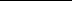 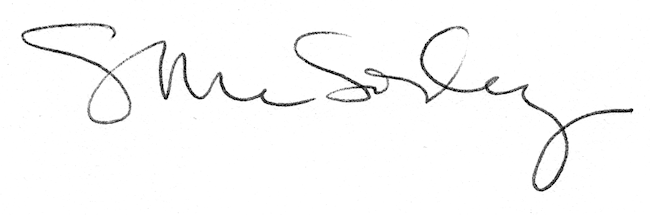 